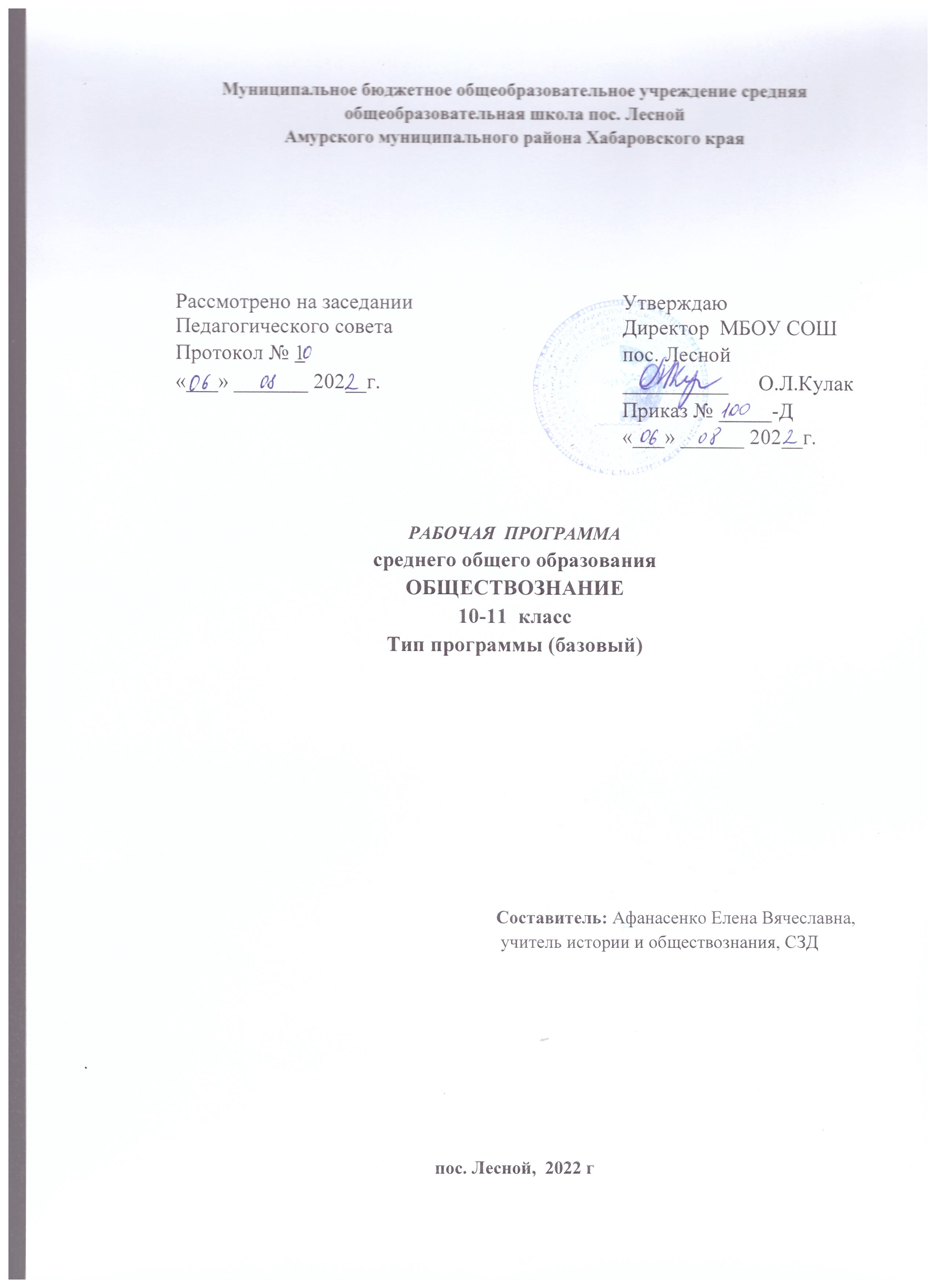 Пояснительная запискаРабочая программа по обществознанию 10-11 класса составлена на основе следующих нормативных документов: - ФЕДЕРАЛЬНЫЙ ГОСУДАРСТВЕННЫЙ ОБРАЗОВАТЕЛЬНЫЙ СТАНДАРТ СРЕДНЕГО ОБЩЕГО ОБРАЗОВАНИЯ, 2016 Г - ПРИМЕРНАЯ ОСНОВНАЯ ОБРАЗОВАТЕЛЬНАЯ ПРОГРАММА СРЕДНЕГО ОБЩЕГО (ПОЛНОГО) ОБРАЗОВАНИЯ, ОДОБРЕННАЯ РЕШЕНИЕМ ФЕДЕРАЛЬНОГО УЧЕБНО-МЕТОДИЧЕСКОГО ОБЪЕДИНЕНИЯ ПО ОБЩЕМУ ОБРАЗОВАНИЮ, протокол от 28 июня 2016 года № 2/16-з - ОСНОВНАЯ ОБРАЗОВАТЕЛЬНАЯ ПРОГРАММА СРЕДНЕГО ОБЩЕГО ОБРАЗОВАНИЯ МБОУ СОШ пос. Лесной Данная рабочая программа предполагает использование следующего УМК:Авторской Программы Л.Н. Боголюбов, Н.И. Городецкая, Е.Л. Рутковская. Обществознание. Программы—10-11 классы– М.: Просвещение, 2019.Обществознание: учеб. для учащихся 10 класс. общеобразовательных учреждений: базовый уровень / [Л. Н. Боголюбов, Ю. И ,А.Ю. Лазебниковой.] ; под ред. Л. Н. Боголюбова . – 10-е изд. – М. : «Просвещение», 2019.Обществознание: учеб. для учащихся 11 класс. общеобразовательных учреждений: базовый уровень / [Л. Н. Боголюбов, Ю. И ,А.Ю. Лазебниковой.] ; под ред. Л. Н. Боголюбова . – 10-е изд. – М.: «Просвещение», 2019.Характеристика предмета.Курс «Обществознание» для старших классов вечерней  средней школы направлен на реализацию нового содержания обществоведческого образования. Курс является интегративным, т. е. включает знания из различных отраслей науки (социальной философии, социологии, экономической теории, политологии, правоведения, антропологии, психологии и др.) в педагогически целесообразной целостной системе.Содержание курса представляет собой комплекс знаний, отражающих основные объекты изучения: общество и его основные сферы, человек в обществе, правовое регулирование общественных отношений. Изучение предмета Обществознание призвано содействовать формированию у учащихся целостного представления о тенденциях и закономерностях развития человеческого общества, становлению правосознания и гражданской позиции. Помимо знаний, важными содержательными компонентами курса являются: социальные навыки, умения, совокупность моральных и гуманистических ценностей и т.д. Данная дисциплина призвана помочь им ориентироваться в текущих событиях общественно-политической жизни. Акцентирует внимание обучающихся на современных социальных явлениях.Курс «Обществознание» 10 класса включает изучение 3 тем. Тема «Человек в обществе » дает представление об обществе как сложной динамичной системе, характеризует взаимосвязь и взаимозависимость природы и человека, раскрывает сущность понятия «деятельность», анализирует процесс познания. Тема «Общество как мир культуры» продолжают знакомить учащихся с духовной, экономической, социальной и политической сферами жизни человека. На проблемном и уровне обсуждаются актуальные вопросы современности. Тема «Правовое регулирование общественных отношений» рассматривает вопросы права, что должно способствовать формированию правомерного поведения и правовой культуры.Цели и задачи данной программы:Назначение курса — содействовать воспитанию свободной и ответственной личности, ее социализации, познанию окружающей действительности, самопознанию и самореализации.Цели обществоведческой подготовки состоят в том, чтобы, используя возможности учебного предмета, способствовать формированию:гуманистического мировоззрения, включающего убежденность в неповторимости, уникальности каждой личности, в том, что жизнь — высшая ценность бытия; идеалы гуманизма, свободы, демократии, социального прогресса; признание значимости научных знаний и методов познания действительности, готовность руководствоваться ими в анализе и оценке общественных явлений; отношение к социальным регуляторам жизни, нравственно-правовым нормам как необходимым условиям выживания и развития человеческого сообщества;необходимых моральных ориентиров, включающих так называемые простые нормы нравственности, а также высшие социально-нравственные качества;гражданственности, любви к Родине; политической и правовой культуры, предусматривающей готовность и умение конструктивно действовать в условиях демократии, политического плюрализма, становления правового государства;экономической культуры, предполагающей потребность и умение активно действовать в условиях экономической свободы, понимание тех требований к личности, которые предъявляет изменяющаяся экономическая обстановка;социальной культуры, включающей культуру межличностных, межгрупповых и этнических отношений; толерантность к иному образу жизни и образу мыслей;экологической культуры, включающей признание ценности природы, убеждение в необходимости сбережения природы для живущих и будущих поколений, чувство ответственности за судьбу природы, понимание неразрывной связи общества и природы;умения получать социальную информацию из разнообразных источников и самостоятельно ориентироваться в ней;формирование указанных качеств личности, ее самосознания, идеалов, убеждений, ценностных ориентации предполагает усвоение определенных знаний, выработку соответствующих умений, овладение другими элементами культуры;формирование опыта применения полученных знаний для решений типичных задач в области социальных отношений; экономической и гражданско-общественной деятельности; в межличностных отношениях, включая отношения между людьми различных национальностей и вероисповеданий; самостоятельной познавательной деятельности; правоотношениях; семейно-бытовых отношениях.формировать аналитическое мышление школьника, способность самостоятельно разбираться в существе вопроса, подготовиться к будущей профессиональной деятельности;Реализация рабочей программы способствует:развитию личности в период ранней юности, ее духовно-нравственной, политической и правовой культуры, экономического образа мышления, социального поведения, основанного на уважении закона и правопорядка, способности к самоопределению и самореализации; интереса к изучению социальных и гуманитарных дисциплин; ; критического мышления, позволяющего объективно воспринимать социальную информацию и уверенно ориентироваться в ее потоке;воспитанию общероссийской идентичности, гражданской ответственности, правового самосознания, толерантности, уважения к социальным нормам, приверженности к гуманистическим и демократическим ценностям, закрепленным в Конституции РФ;освоению системы знаний об экономической и иных видах деятельности людей, об обществе, его сферах, правовом регулировании общественных отношений, необходимых для взаимодействия с социальной средой и выполнения социальных ролей человека и гражданина, для последующего изучения социально-экономических и гуманитарных дисциплин в учреждениях системы среднего и высшего профессионального образования и самообразования;критического мышления, позволяющего объективно воспринимать социальную информацию и уверенно ориентироваться в ее потоке;овладение умениями получения и осмысления социальной информации, систематизации полученных данных; освоение способов познавательной, коммуникативной, практической деятельности в характерных социальных ролях; формирование опыта применения полученных знаний и умений для решения типичных задач в области социальных отношений; в сферах: гражданской и общественной деятельности, межличностных отношений, включая отношения между людьми разных национальностей и вероисповеданий, познавательной, коммуникативной, семейно-бытовой деятельности; для самоопределения в области социальных и гуманитарных наук, для самоопределения в области социальных и гуманитарных наукФормы организации учебного процесса:При определении варианта проведения занятия следует ориентироваться на широкий спектр форм и способов раскрытия содержания урока:школьная лекция;семинарское занятие с использованием документов учебника и привлечением дополнительных материалов из хрестоматий и др. источников;уроки-практикумы на основе вопросов и заданий, данных до, внутри и после основного текста параграфа;работа с иллюстрированным материалом, который, как правило, носит дидактический характер;использование интерактивных ресурсов на уроке, создание презентаций;объяснение учителя и беседа с учащимися;самостоятельная работа школьников с учебником, в том числе групповые задания;выполнение заданий в рабочей тетради различного уровня сложности в соответствии с содержанием учебного процесса;написание сочинений-эссе;заслушивание сообщений, докладов учащихся с последующим обсуждением.проектная и самостоятельная деятельность учащихся.Курс формирует следующие умения и навыки:В результате изучения обществознания ученик должензнать / понимать:биосоциальную сущность человека, основные этапы и факторы социализации личности, место и роль человека в системе общественных отношений;тенденции развития общества в целом как сложной динамической системы, а также важнейших социальных институтов;необходимость регулирования общественных отношений, сущность социальных норм, механизмы правового регулирования;особенности социально - гуманитарного познания;уметь:характеризовать основные социальные объекты, выделяя их существенные признаки, закономерности развития;анализировать информацию о социальных объектах, выделяя их общие черты и различия, устанавливать соответствия между существенными чертами и признаками изученных социальных явлений и обществоведческими терминами и понятиями;объяснять причинно-следственные и функциональные связи изученных социальных объектов (включая взаимодействие человека и общества, важнейших социальных институтов общества и природной среды, общества и культуры, взаимосвязи подсистем и элементов общества);раскрывать на примерах изученные теоретические положения и понятия социально-экономических и гуманитарных наук;осуществлять поиск социальной информации, представленной в различных знаковых системах;извлекать из неадаптированных оригинальных текстов знания по заданным темам; систематизировать, анализировать и обобщать неупорядоченную социальную информацию; различать в ней факты и мнения, аргументы и выводы;оценивать действия субъектов социальной жизни, включая личности, группы, организации с точки зрения социальных норм, экономической рациональности;формулировать на основе приобретенных обществоведческих знаний собственные суждения и аргументы по определенным проблемам;подготовить устное выступление, творческую работу по социальной проблематике;применять социально-экономические и гуманитарные знания в процессе решения познавательных задач по актуальным социальным проблемам;использовать приобретенные знания и умения в практической деятельности и повседневной жизни для:успешного выполнения типичных социальных ролей, сознательного взаимодействия с различными социальными институтами;совершенствования собственной познавательной деятельности;критического восприятия информации, получаемой в межличностном общении и в массовой коммуникации, осуществления самостоятельного поиска, анализа и использования собранной социальной информации;решения практических жизненных проблем, возникающих в социальной деятельности;ориентировки в актуальных общественных событиях и процессах; определения личной и гражданской позиции;предвидения возможных последствий определенных социальных действий;оценки происходящих событий и поведения людей с точки зрения морали и права;реализации и защиты прав человека и гражданина, осознанного выполнения гражданских обязанностей;осуществления конструктивного взаимодействия людей с разными убеждениями, культурными ценностями, социальным положением.При изучении учебных предметов общественно- научной направленности задача развития и воспитания личности обучающихся является приоритетной (для обучающихся с расстройствами аутистического спектра приоритетной является задача социализации).                             Планируемые результаты освоения содержания  курса «Обществознание» в 10-11классе.Личностные результаты:осознание значения постоянного личностного развития и непрерывного образования в современном обществе, готовность и способность овладеть новыми социальными практиками, осваивать различные социальные роли;мотивированность к эффективному социальному труду и постоянному профессиональному росту, к учёту общественных потребностей при предстоящем выборе сферы деятельности;ценностные ориентиры и установки, основанные на нормах морали и требования права, ограждающие идеалы общественного блага, укрепления государственности и патриотизма, гражданского мира.Метапредметные результаты изучения обществознания в старшей школе проявляются в:умении на основе полученных в курсе знаний о качествах личности и самопознании адекватно оценивать себя: оценивать собственные способности, устанавливать уровень притязаний, ставить адекватные возможностям цели, осуществлять самопроверку, видеть связь между усилиями и достигнутыми результатом.в умении на основе изученных в курсе моделей реализации типичных социальных ролей решать проблемы, связанные с выполнением человеком определённой социальной роли. (избирателя, потребителя, пользователя, жителя определённой местности, члена общественного объединения);способности анализировать с опорой на полученные знания об общественных отношениях конкретные жизненные ситуации выбирать и реализовывать способы поведения, адекватные этим ситуациям;ключевых навыках работы с информацией, её поиска анализа и обработки, коммуникации и сотрудничества;готовности к условиям обучения в профессиональном учебном заведении, к использованию полученных в школе знаний и умений, имеющих опорное значение для профессионального образования определённого профиля;ключевых компетентностяхсформированных в курсе и имеющих универсальное значение для различных видов деятельности (обобщённые способы решения учебных задач, исследовательские, коммуникативные и информационные умения, умение работать с разными источниками социальной информации).Предметными результатами освоения на базовом уровне выпускниками полной средней школы содержания программы по обществознанию являются:понимание общества как целостной развивающейся системы в единстве и взаимосвязи основных сфер и институтов, осознание основных проблем, тенденций и возможных перспектив общественного развития, умение выявлять причинно-следственные, функциональные, иерархические и другие связи социальных объектов и процессов;владение основными общественными понятиями и терминами как познавательными средствами осмысления окружающей социальной действительности; опыт использования получаемых знаний и умений для принятия обоснованных и социально одобряемых решений в условиях реально складывающихся жизненных альтернатив, связанных с выполнением типичных социальных ролей(гражданин, член семьи, работник, собственник, потребитель);умение извлекать социальную информацию из различных неадаптированных источников, анализировать её, соотносить со знаниями, полученными при изучении курса, интегрировать все имеющиеся знания по проблеме в единый комплекс;социальная самоидентификация личности обучающегося как гражданина России, наследника традиций и достижений своего народа, современника и в ближайшем будущем активного участника процессов модернизации различных сторон общественной жизни;мотивация к самостоятельному изучению общественных дисциплин, развитие интереса к их проблематике;умение ориентироваться в мире социальных, нравственных и эстетических ценностей: различать факты, суждения и оценки, их связь с определённой системой ценностей, формулировать и обосновывать собственную позицию;уважение ценностей иных культур, конфессий и мировоззрений, осознание глобальных проблем современности, своей роли в их решении.Планируемые результаты освоения учебного предмета «Обществознание».Личностные результаты в сфере отношений обучающихся к себе, к своему здоровью, к познанию себя:ориентация обучающихся на достижение личного счастья, реализацию позитивных жизненных перспектив, инициативность, креативность, готовность и способность к личностному самоопределению, способность ставить цели и строить жизненные планы;готовность и способность обеспечить себе и своим близким достойную жизнь в процессе самостоятельной, творческой и ответственной деятельности;готовность и способность обучающихся к отстаиванию личного достоинства, собственного мнения, готовность и способность вырабатывать собственную позицию по отношению к общественно-политическим событиям прошлого и настоящего на основе осознания и осмысления истории, духовных ценностей и достижений нашей страны;готовность и способность обучающихся к саморазвитию и самовоспитанию в соответствии с общечеловеческими ценностями и идеалами гражданского общества, потребность в физическом самосовершенствовании, занятиях спортивно-оздоровительной деятельностью;принятие и реализация ценностей здорового и безопасного образа жизни, бережное, ответственное и компетентное отношение к собственному физическому и психологическому здоровью; неприятие вредных привычек: курения, употребления алкоголя, наркотиков.Личностные результаты в сфере отношений обучающихся к России как к Родине (Отечеству): российская идентичность, способность к осознанию российской идентичности в поликультурном социуме, чувство причастности к историко-культурной общности российского народа и судьбе России, патриотизм, готовность к служению Отечеству, его защите; уважение к своему народу, чувство ответственности перед Родиной, гордости за свой край, свою Родину, прошлое и настоящее многонационального народа России, уважение к государственным символам (герб, флаг, гимн);формирование уважения к русскому языку как государственному языку Российской Федерации, являющемуся основой российской идентичности и главным фактором национального самоопределения;воспитание уважения к культуре, языкам, традициям и обычаям народов, проживающих в Российской Федерации.Личностные результаты в сфере отношений обучающихся к закону, государству и к гражданскому обществу: гражданственность, гражданская позиция активного и ответственного члена российского общества, осознающего свои конституционные права и обязанности, уважающего закон и правопорядок, осознанно принимающего традиционные национальные и общечеловеческие гуманистические и демократические ценности, готового к участию в общественной жизни;признание неотчуждаемости основных прав и свобод человека, которые принадлежат каждому от рождения, готовность к осуществлению собственных прав и свобод без нарушения прав и свобод других лиц, готовность отстаивать собственные права и свободы человека и гражданина согласно общепризнанным принципам и нормам международного права и в соответствии с Конституцией Российской Федерации, правовая и политическая грамотность;мировоззрение, соответствующее современному уровню развития науки и общественной практики, основанное на диалоге культур, а также различных форм общественного сознания, осознание своего места в поликультурном мире; интериоризация ценностей демократии и социальной солидарности, готовность к договорному регулированию отношений в группе или социальной организации;готовность обучающихся к конструктивному участию в принятии решений, затрагивающих их права и интересы, в том числе в различных формах общественной самоорганизации, самоуправления, общественно значимой деятельности; приверженность идеям интернационализма, дружбы, равенства, взаимопомощи народов; воспитание уважительного отношения к национальному достоинству людей, их чувствам, религиозным убеждениям;  готовность обучающихся противостоять идеологии экстремизма, национализма, ксенофобии; коррупции; дискриминации по социальным, религиозным, расовым, национальным признакам и другим негативным социальным явлениям. Личностные результаты в сфере отношений обучающихся с окружающими людьми: нравственное сознание и поведение на основе усвоения общечеловеческих ценностей, толерантного сознания и поведения в поликультурном мире, готовности и способности вести диалог с другими людьми, достигать в нем взаимопонимания, находить общие цели и сотрудничать для их достижения; принятие гуманистических ценностей, осознанное, уважительное и доброжелательное отношение к другому человеку, его мнению, мировоззрению;способность к сопереживанию и формирование позитивного отношения к людям, в том числе к лицам с ограниченными возможностями здоровья и инвалидам; бережное, ответственное и компетентное отношение к физическому и психологическому здоровью других людей, умение оказывать первую помощь;формирование выраженной в поведении нравственной позиции, в том числе способности к сознательному выбору добра, нравственного сознания и поведения на основе усвоения общечеловеческих ценностей и нравственных чувств (чести, долга, справедливости, милосердия и дружелюбия); развитие компетенций сотрудничества со сверстниками, детьми младшего возраста, взрослыми в образовательной, общественно полезной, учебно-исследовательской, проектной и других видах деятельности. Личностные результаты в сфере отношений обучающихся к окружающему миру, живой природе, художественной культуре: мировоззрение, соответствующее современному уровню развития науки, значимости науки, готовность к научно-техническому творчеству, владение достоверной информацией о передовых достижениях и открытиях мировой и отечественной науки, заинтересованность в научных знаниях об устройстве мира и общества;готовность и способность к образованию, в том числе самообразованию, на протяжении всей жизни; сознательное отношение к непрерывному образованию как условию успешной профессиональной и общественной деятельности; экологическая культура, бережное отношения к родной земле, природным богатствам России и мира; понимание влияния социально-экономических процессов на состояние природной и социальной среды, ответственность за состояние природных ресурсов; умения и навыки разумного природопользования, нетерпимое отношение к действиям, приносящим вред экологии; приобретение опыта эколого-направленной деятельности;эстетическое отношения к миру, готовность к эстетическому обустройству собственного быта. Личностные результаты в сфере отношений обучающихся к семье и родителям, в том числе подготовка к семейной жизни:ответственное отношение к созданию семьи на основе осознанного принятия ценностей семейной жизни; положительный образ семьи, родительства (отцовства и материнства), интериоризация традиционных семейных ценностей. Личностные результаты в сфере отношения обучающихся к труду, в сфере социально-экономических отношений:уважение ко всем формам собственности, готовность к защите своей собственности, осознанный выбор будущей профессии как путь и способ реализации собственных жизненных планов;готовность обучающихся к трудовой профессиональной деятельности как к возможности участия в решении личных, общественных, государственных, общенациональных проблем;потребность трудиться, уважение к труду и людям труда, трудовым достижениям, добросовестное, ответственное и творческое отношение к разным видам трудовой деятельности;готовность к самообслуживанию, включая обучение и выполнение домашних обязанностей.Личностные результаты в сфере физического, психологического, социального и академического благополучия обучающихся:физическое, эмоционально-психологическое, социальное благополучие обучающихся в жизни образовательной организации, ощущение детьми безопасности и психологического комфорта, информационной безопасности.Планируемые метапредметные результаты освоения ООП.Метапредметные результаты освоения основной образовательной программы представлены тремя группами универсальных учебных действий (УУД).Регулятивные универсальные учебные действияВыпускник научится:самостоятельно определять цели, задавать параметры и критерии, по которым можно определить, что цель достигнута;оценивать возможные последствия достижения поставленной цели в деятельности, собственной жизни и жизни окружающих людей, основываясь на соображениях этики и морали;ставить и формулировать собственные задачи в образовательной деятельности и жизненных ситуациях;оценивать ресурсы, в том числе время и другие нематериальные ресурсы, необходимые для достижения поставленной цели;выбирать путь достижения цели, планировать решение поставленных задач, оптимизируя материальные и нематериальные затраты; организовывать эффективный поиск ресурсов, необходимых для достижения поставленной цели;сопоставлять полученный результат деятельности с поставленной заранее целью.2. Познавательные универсальные учебные действияВыпускник научится: искать и находить обобщенные способы решения задач, в том числе, осуществлять развернутый информационный поиск и ставить на его основе новые (учебные и познавательные) задачи;критически оценивать и интерпретировать информацию с разных позиций,  распознавать и фиксировать противоречия в информационных источниках;использовать различные модельно-схематические средства для представления существенных связей и отношений, а также противоречий, выявленных в информационных источниках;находить и приводить критические аргументы в отношении действий и суждений другого; спокойно и разумно относиться к критическим замечаниям в отношении собственного суждения, рассматривать их как ресурс собственного развития;выходить за рамки учебного предмета и осуществлять целенаправленный поиск возможностей для  широкого переноса средств и способов действия;выстраивать индивидуальную образовательную траекторию, учитывая ограничения со стороны других участников и ресурсные ограничения;менять и удерживать разные позиции в познавательной деятельности.Коммуникативные универсальные учебные действияВыпускник научится:осуществлять деловую коммуникацию как со сверстниками, так и со взрослыми (как внутри образовательной организации, так и за ее пределами), подбирать партнеров для деловой коммуникации исходя из соображений результативности взаимодействия, а не личных симпатий;при осуществлении групповой работы быть как руководителем, так и членом команды в разных ролях (генератор идей, критик, исполнитель, выступающий, эксперт и т.д.);координировать и выполнять работу в условиях реального, виртуального и комбинированного взаимодействия;развернуто, логично и точно излагать свою точку зрения с использованием адекватных (устных и письменных) языковых средств;распознавать конфликтогенные ситуации и предотвращать конфликты до их активной фазы, выстраивать деловую и образовательную коммуникацию, избегая личностных оценочных суждений.Планируемые предметные результаты освоения учебного предмета «Обществознание»В результате изучения учебного предмета «Обществознание» на уровне среднего общего образования:Выпускник на базовом уровне научится:Человек. Человек в системе общественных отношенийВыделять черты социальной сущности человека;определять роль духовных ценностей в обществе;распознавать формы культуры по их признакам, иллюстрировать их примерами;различать виды искусства;соотносить поступки и отношения с принятыми нормами морали;выявлять сущностные характеристики религии и ее роль в культурной жизни;выявлять роль агентов социализации на основных этапах социализации индивида;раскрывать связь между мышлением и деятельностью;различать виды деятельности, приводить примеры основных видов деятельности;выявлять и соотносить цели, средства и результаты деятельности;анализировать различные ситуации свободного выбора, выявлять его основания и последствия; различать формы чувственного и рационального познания, поясняя их примерами;выявлять особенности научного познания;различать абсолютную и относительную истины;иллюстрировать конкретными примерами роль мировоззрения в жизни человека;выявлять связь науки и образования, анализировать факты социальной действительности в контексте возрастания роли образования и науки в современном обществе;выражать и аргументировать собственное отношение к роли образования и самообразования в жизни человека.Общество как сложная динамическая системаХарактеризовать общество как целостную развивающуюся (динамическую) систему в единстве и взаимодействии его основных сфер и институтов;выявлять, анализировать, систематизировать и оценивать информацию, иллюстрирующую многообразие и противоречивость социального развития;приводить примеры прогрессивных и регрессивных общественных изменений, аргументировать свои суждения, выводы;формулировать собственные суждения о сущности, причинах и последствиях глобализации; иллюстрировать проявления различных глобальных проблем.ЭкономикаРаскрывать взаимосвязь экономики с другими сферами жизни общества;конкретизировать примерами основные факторы производства и факторные доходы;объяснять механизм свободного ценообразования, приводить примеры действия законов спроса и предложения;оценивать влияние конкуренции и монополии на экономическую жизнь, поведение основных участников экономики;различать формы бизнеса;извлекать социальную информацию из источников различного типа о тенденциях развития современной рыночной экономики;различать экономические и бухгалтерские издержки;приводить примеры постоянных и переменных издержек производства;различать деятельность различных финансовых институтов, выделять задачи, функции и роль Центрального банка Российской Федерации в банковской системе РФ;различать формы, виды проявления инфляции, оценивать последствия инфляции для экономики в целом и для различных социальных групп;выделять объекты спроса и предложения на рынке труда, описывать механизм их взаимодействия;определять причины безработицы, различать ее виды;высказывать обоснованные суждения о направлениях государственной политики в области занятости; объяснять поведение собственника, работника, потребителя с точки зрения экономической рациональности, анализировать собственное потребительское поведение;анализировать практические ситуации, связанные с реализацией гражданами своих экономических интересов;приводить примеры участия государства в регулировании рыночной экономики;высказывать обоснованные суждения о различных направлениях экономической политики государства и ее влиянии на экономическую жизнь общества;различать важнейшие измерители экономической деятельности и показатели их роста: ВНП (валовой национальный продукт), ВВП (валовой внутренний продукт);различать и сравнивать пути достижения экономического роста.Социальные отношенияВыделять критерии социальной стратификации;анализировать социальную информацию из адаптированных источников о структуре общества и направлениях ее изменения;выделять особенности молодежи как социально-демографической группы, раскрывать на примерах социальные роли юношества;высказывать обоснованное суждение о факторах, обеспечивающих успешность самореализации молодежи в условиях современного рынка труда;выявлять причины социальных конфликтов, моделировать ситуации разрешения конфликтов;конкретизировать примерами виды социальных норм;характеризовать виды социального контроля и их социальную роль, различать санкции социального контроля;различать позитивные и негативные девиации, раскрывать на примерах последствия отклоняющегося поведения для человека и общества;определять и оценивать возможную модель собственного поведения в конкретной ситуации с точки зрения социальных норм;различать виды социальной мобильности, конкретизировать примерами;выделять причины и последствия этносоциальных конфликтов, приводить примеры способов их разрешения;характеризовать основные принципы национальной политики России на современном этапе;характеризовать социальные институты семьи и брака; раскрывать факторы, влияющие на формирование института современной семьи; характеризовать семью как социальный институт, раскрывать роль семьи в современном обществе;высказывать обоснованные суждения о факторах, влияющих на демографическую ситуацию в стране;формулировать выводы о роли религиозных организаций в жизни современного общества, объяснять сущность свободы совести, сущность и значение веротерпимости;осуществлять комплексный поиск, систематизацию социальной информации по актуальным проблемам социальной сферы, сравнивать, анализировать, делать выводы, рационально решать познавательные и проблемные задачи; оценивать собственные отношения и взаимодействие с другими людьми с позиций толерантности.ПолитикаВыделять субъектов политической деятельности и объекты политического воздействия;различать политическую власть и другие виды власти;устанавливать связи между социальными интересами, целями и методами политической деятельности;высказывать аргументированные суждения о соотношении средств и целей в политике;раскрывать роль и функции политической системы;характеризовать государство как центральный институт политической системы;различать типы политических режимов, давать оценку роли политических режимов различных типов в общественном развитии;обобщать и систематизировать информацию о сущности (ценностях, принципах, признаках, роли в общественном развитии) демократии;характеризовать демократическую избирательную систему;различать мажоритарную, пропорциональную, смешанную избирательные системы;устанавливать взаимосвязь правового государства и гражданского общества, раскрывать ценностный смысл правового государства;определять роль политической элиты и политического лидера в современном обществе;конкретизировать примерами роль политической идеологии;раскрывать на примерах функционирование различных партийных систем;формулировать суждение о значении многопартийности и идеологического плюрализма в современном обществе;оценивать роль СМИ в современной политической жизни;иллюстрировать примерами основные этапы политического процесса;различать и приводить примеры непосредственного и опосредованного политического участия, высказывать обоснованное суждение о значении участия граждан в политике.Правовое регулирование общественных отношенийСравнивать правовые нормы с другими социальными нормами;выделять основные элементы системы права;выстраивать иерархию нормативных актов;выделять основные стадии законотворческого процесса в Российской Федерации;различать понятия «права человека» и «права гражданина», ориентироваться в ситуациях, связанных с проблемами гражданства, правами и обязанностями гражданина РФ, с реализацией гражданами своих прав и свобод;обосновывать взаимосвязь между правами и обязанностями человека и гражданина, выражать собственное отношение к лицам, уклоняющимся от выполнения конституционных обязанностей;аргументировать важность соблюдения норм экологического права и характеризовать способы защиты экологических прав;раскрывать содержание гражданских правоотношений;применять полученные знания о нормах гражданского права в практических ситуациях, прогнозируя последствия принимаемых решений;различать организационно-правовые формы предприятий;характеризовать порядок рассмотрения гражданских споров;давать обоснованные оценки правомерного и неправомерного поведения субъектов семейного права, применять знания основ семейного права в повседневной жизни;находить и использовать в повседневной жизни информацию о правилах приема в образовательные организации профессионального и высшего образования;характеризовать условия заключения, изменения и расторжения трудового договора;иллюстрировать примерами виды социальной защиты и социального обеспечения;извлекать и анализировать информацию по заданной теме в адаптированных источниках различного типа (Конституция РФ, ГПК РФ, АПК РФ, УПК РФ);объяснять основные идеи международных документов, направленных на защиту прав человека.Выпускник на базовом уровне получит возможность научиться:Человек. Человек в системе общественных отношенийИспользовать полученные знания о социальных ценностях и нормах в повседневной жизни, прогнозировать последствия принимаемых решений;применять знания о методах познания социальных явлений и процессов в учебной деятельности и повседневной жизни; оценивать разнообразные явления и процессы общественного развития;характеризовать основные методы научного познания;выявлять особенности социального познания;различать типы мировоззрений;объяснять специфику взаимовлияния двух миров социального и природного в понимании природы человека и его мировоззрения;выражать собственную позицию по вопросу познаваемости мира и аргументировать ее.Общество как сложная динамическая системаУстанавливать причинно-следственные связи между состоянием различных сфер жизни общества и общественным развитием в целом;выявлять, опираясь на теоретические положения и материалы СМИ, тенденции и перспективы общественного развития;систематизировать социальную информацию, устанавливать связи в целостной картине общества (его структурных элементов, процессов, понятий) и представлять ее в разных формах (текст, схема, таблица).ЭкономикаВыделять и формулировать характерные особенности рыночных структур;выявлять противоречия рынка;раскрывать роль и место фондового рынка в рыночных структурах;раскрывать возможности финансирования малых и крупных фирм;обосновывать выбор форм бизнеса в конкретных ситуациях;различать источники финансирования малых и крупных предприятий;определять практическое назначение основных функций менеджмента;определять место маркетинга в деятельности организации;применять полученные знания для выполнения социальных ролей работника и производителя;оценивать свои возможности трудоустройства в условиях рынка труда;раскрывать фазы экономического цикла;высказывать аргументированные суждения о противоречивом влиянии процессов глобализации на различные стороны мирового хозяйства и национальных экономик; давать оценку противоречивым последствиям экономической глобализации;извлекать информацию из различных источников для анализа тенденций общемирового экономического развития, экономического развития России.Социальные отношенияВыделять причины социального неравенства в истории и современном обществе;высказывать обоснованное суждение о факторах, обеспечивающих успешность самореализации молодежи в современных условиях;анализировать ситуации, связанные с различными способами разрешения социальных конфликтов;выражать собственное отношение к различным способам разрешения социальных конфликтов;толерантно вести себя по отношению к людям, относящимся к различным этническим общностям и религиозным конфессиям; оценивать роль толерантности в современном мире;находить и анализировать социальную информацию о тенденциях развития семьи в современном обществе;выявлять существенные параметры демографической ситуации в России на основе анализа данных переписи населения в Российской Федерации, давать им оценку; выявлять причины и последствия отклоняющегося поведения, объяснять с опорой на имеющиеся знания способы преодоления отклоняющегося поведения;анализировать численность населения и динамику ее изменений в мире и в России.ПолитикаНаходить, анализировать информацию о формировании правового государства и гражданского общества в Российской Федерации, выделять проблемы;выделять основные этапы избирательной кампании;в перспективе осознанно участвовать в избирательных кампаниях;отбирать и систематизировать информацию СМИ о функциях и значении местного самоуправления;самостоятельно давать аргументированную оценку личных качеств и деятельности политических лидеров;характеризовать особенности политического процесса в России;анализировать основные тенденции современного политического процесса.Правовое регулирование общественных отношенийДействовать в пределах правовых норм для успешного решения жизненных задач в разных сферах общественных отношений;перечислять участников законотворческого процесса и раскрывать их функции;характеризовать механизм судебной защиты прав человека и гражданина в РФ;ориентироваться в предпринимательских правоотношениях;выявлять общественную опасность коррупции для гражданина, общества и государства;применять знание основных норм права в ситуациях повседневной жизни, прогнозировать последствия принимаемых решений;оценивать происходящие события и поведение людей с точки зрения соответствия закону;характеризовать основные направления деятельности государственных органов по предотвращению терроризма, раскрывать роль СМИ и гражданского общества в противодействии терроризму.Место учебного предмета в учебном плане школы.Содержание учебного курса 10 класс.Глава 1. «Человек в обществе» (19 часов).Общество как совместная жизнедеятельность людей. Общество и природа. Общество и культура. Науки об обществе. Структура общества. Общество как сложная динамичная система. Взаимосвязь экономической, политической и духовной сфер жизни общества. Социальные институты. Природа человека. Человек как продукт биологической, социальной и культурной эволюции. Цель и смысл жизни человека. Науки о человеке. Человек как духовное существо. Духовный мир человека. Мировоззрение. Ценностные ориентиры личности. Патриотизм и гражданственность. Деятельность как способ существования людей. Деятельность и ее мотивация. Многообразие деятельности. Сознание и деятельность. Человек в системе социальных связей. Личность, факторы, влияющие на ее формирование. Самосознание и самореализация. Социальное поведение. Единство свободы и ответственности личности. Познание и знание. Познание мира: чувственное и рациональное, истинное и ложное. Истина и ее критерии. Многообразие форм человеческого знания. Социальное и гуманитарное знаниеГлава 2.«Общество как мир культуры» (16 часов).Духовная жизнь общества. Культура и духовная жизнь. Формы и разновидности культуры: народная, массовая и элитарная. Диалог культур. Средства массовой информации. Наука и образование. Наука, ее роль в современном мире. Этика ученого. Непрерывное образование и самообразование. Мораль и религия. Мораль, ее категории. Религия, ее роль в жизни общества. Нравственная культура. Искусство и духовная жизнь. Искусство, его формы, основные направления. Эстетическая культура. Тенденции духовной жизни современной России.Роль экономики в жизни общества. Экономика как подсистема общества. Экономика как основа жизнеобеспечения общества. Экономика и социальная структура. Взаимовлияние экономики и политики. Экономическая культура. Экономический интерес, экономическое поведение. Свобода экономической деятельности и социальная ответственность хозяйствующего субъекта. Культура производства и потребления.Многообразие социальных норм. Дивеантное поведение, его причины и профилактика. Социальный контроль и самоконтроль. Национальные отношения. Этнические общности. Межнациональное сотрудничество и межнациональные конфликты. Национальная политика. Культура межнациональных отношений. современном обществе. Бытовые Молодежь в современном обществе. Молодежь как социальная группа. Развитие социальных ролей в юношеском возрасте. Молодежная субкультура. Социальные процессы в современной России.Глава 3. «Правовое регулирование общественных отношений » (32 часа).Гуманистическая роль естественного права. Тоталитарное правопонимание. Развитие норм естественного права. Естественное право как юридическая реальность. Законотворческий процесс в Российской Федерации. Гражданин, его права и обязанности. Гражданство в РФ. Воинская обязанность. Альтернативная гражданская служба. Права и обязанности налогоплательщика. Экологическое право. Право граждан на благоприятную окружающую среду. Способы защиты экологических прав. Экологические правонарушения. Гражданское право. Субъекты гражданского права. Имущественные права. Право на интеллектуальную собственность. Наследование. Неимущественные права: честь, достоинство, имя. Способы защиты имущественных и неимущественных прав.Семейное право. Порядок и условия заключения брака. Порядок и условия расторжения брака. Правовое регулирование отношений супругов.Занятость и трудоустройство. Порядок приема на работу, заключение и расторжение трудового договора. Правовые основы социальной защиты и социального обеспечения. Правила приема в образовательные учреждения профессионального образования. Порядок оказания платных образовательных услуг.Процессуальное право. Споры, порядок их рассмотрения. Особенности административной юрисдикции. Гражданский процесс: основные правила и принципы. Особенности уголовного процесса. Суд присяжных. Конституционное судопроизводство. Международная защита прав человека. Международная система защиты прав человека в условиях мирного времени.Содержание учебного курса 11класc.                                                                        Глава 1. Экономическая жизнь общества (27часов).Экономика как подситема общества. Роль экономики в поддержании жизнедеятельности общества. Связь экономики с другими сферами общественной жизни. Экономика и уровень жизни. Экономическая наука. Уровни изучения экономических проблем: макроэкономика, микроэкономика, мировая экономика. Экономика как хозяйство. Экономические отношения и интересы. Экономическая деятельность и ее измерители. Понятие ВВП. Экономическая свобода и социальная ответственность участников экономической деятельности. Тенденции экономического развития современной России.    Экономический рост и пути его достижения. Формы экономического роста. Экономическое развитие. Экономический цикл. Основные фазы экономического цикла. Принципы циклического развития экономики. Рыночная экономика. Механизм ценообразования в условиях рынка. Законы спроса и предложения. Конкуренция и монополия. Защита конкуренции и антимонопольное законодательство.     Многообразие рынков. Рынок труда. Безработица и занятость. Виды безработицы и ее социально-экономические последствия. Роль капитала. Современный рынок. Роль и функции предпринимательства в обществе. Организационно- правовые формы бизнеса. Фирма в экономике: источники финансирования, факторы производства и факторные доходы, издержки и прибыль. Основы маркетинга. Принципы менеджмента.    Экономические функции государства. Общественные блага. Внешние эффекты. Фискальная и монетарная политика. Налоговая система РФ, Налоги, уплачиваемые предприятиями. Государственная политика в области занятости населения.Финансы финансовые институты. Банковская система. Функции банков. Банковские операции. Инфляция: виды и причины. Последствия инфляции для экономики.    Экономическая культура личности. Экономические интересы людей как отражение их экономических отношений. Деловая этика. Экономическая свобода и социальная ответственность личности. Рациональное поведение основных участников экономики. Международные экономические отношения. мировая экономика. Международная торговля. Экспорт и импорт. Внешнеторговая политика государства и методы ее регулирования. Протекционизм и свободная торговля: преимущества и недостатки. Глобальные экономические проблемы. Тенденции общемирового экономического развития.                                                                                                Глава 2. Социальная сфера (17 часов).Структура общества. Социальная стратификация. Виды социальных групп. Этнические группы. Этнические отношения. Нация как социальная общность. Межнациональные причины и их причины. Основные признаки присущие национализму.      Молодежь как социальная группа. Молодежная субкультура. Демографическая субкультура. Демографическая структура современного общества. Социальное неравенство. Положение индивида в обществе. Виды социальных статусов. Социальные роли и ролевое поведение личности. Социальная мобильность и ее виды. Социальные лифты. Миграционные процессы и связанные с ним проблемы. Социальные конфликты и пути их решения.      Социальные нормы. Отклоняющееся поведение и его виды. Социальный контроль, его элементы и формы. Типы социальных санкций.     Семья как социальный институт. И малая группа. Исторические типы семьи. Роль семьи в жизни личности и развитии общества. Тенденции развития семейных отношений. Воспитание детей в семье.    Гендер. Гендерные стереотипы и гендерное воспитание. Изменение роли женщины в современном обществе.                                                                                 Глава 3. Политическая жизнь общества (21час).Политика – условие сохранения целостности общества. Политическая власть. Политическая деятельность. Субъекты и объекты политической власти. Политическая система общества. Институциональное измерение политики. Политические институты современного общества. Государство как центральный институт политической системы. Функции государства в условиях глобализации. Взаимодействие правового государства и гражданского общества. Государственная власть в РФ: политическая роль и функции Президента, высших органов законодательной, исполнительной и судебной власти.     Политическое многообразие демократического общества. Общественные объединения в политике (политические партии, общественно-политические движения). Демократические выборы. Типы избирательных систем. Избирательная компания. СМИ как политический институт. Информационная война.    Ценностное измерение политики. Ценности в политики: факторы формирования и социальная роль. Демократические политические ценности российского общества: политические свободы, права человека, гражданственность, патриотизм, Политическая социализация в современном мире. Политическая культура. Типы политической культуры. Политическая культура демократического общества. Политическое сознание как форма общественного сознание. Политическая идеология как отражение политических ценностей политическая психология.    Человек в мире политики. Политическое участие и его формы. Политическое поведение личности и социальной группы. Социальные регуляторы политического поведения. Политические движения социальных групп и общностей. Политический экстремизм и терроризм.    Политическое лидерство и политические элиты. Типы лидерства. Функции политического лидера в демократическом обществе. Политика и этика в деятельности политического лидера. Политическая элита и ее функции. Моральные требования общества к политической элите.   Политический процесс. Международная политика. Мировая политика. Национальная безопасность. Роль России в мирровой политике/Критерии оценивания               Критерии оценивания (тестирование).               Тесты оцениваются в школьных отметках («5», «4», «3», «2»). Обучающиеся должны усвоить, что задание должно быть выполненным не менее чем на 51 %. Отметка «5» выставляется за 100% – 90% выполнения работы,Отметка «4» выставляется за 84% – 68% выполнения работы,Отметка «3» выставляется за 67% – 51% выполнения работы,Отметка «2» выставляется за 50% и менее.Параметры внешней оценки проекта.значимость и актуальность выдвинутых проблем, адекватность их изучаемой тематике;корректность используемых методов исследования и методов обработки получаемых результатов;активность каждого участника проекта в соответствии с его индивидуальными возможностями;коллективный характер принимаемых решений;характер общения и взаимопомощи , взаимозаменяемости участников проекта;необходимая и достаточная глубина проникновения в проблем , привлечение знаний из других областей;доказательность принимаемых решений, умение аргументировать свои заключения выводы;эстетика оформления результатов выполненного проекта;умение отвечать на вопросы оппонентов, лаконичность и аргументированность ответов каждого члена групп.                                                                                       Тематическое планирование в 10 классе.Тематическое планирование в 11 классе.Тематическое поурочное планирование 10 класс.Год обучения Количество часов в неделюКоличество учебных недельОбщее количество часов    2020-2021(10 класс)                          2                         34                68    2021-2022 (11 класс)                          2                         33                 66Критерии5 (отлично)4(хорошо)3 (удовлетворительно)2 (неудовлетворительно)1.Организация ответа (введение, основная часть, заключение)Удачное использование правильной структуры ответа (введение, основная часть, заключение); определение темы; ораторское искусство (при устном ответе).Использование структуры ответа, но не всегда удачное; встречаются паузы, неудачно построенные предложения, повторы словОтсутствие некоторых элементов ответа; неудачное определение темы или ее определение после наводящих вопросов; сбивчивый рассказ, незаконченные предложения и фразы, постоянная необходимость в помощи учителя.Неумение сформулировать вводную часть и выводы; не может определить даже с помощью учителя, рассказ распадается на отдельные фрагменты или фразы.2.Умение анализировать и делать выводы.Выводы опираются на основные факты и являются обоснованными; грамотное сопоставление фактов, понимание ключевой проблемы и ее элементов.Некоторые важные факты упускаются, но выводы правильны; не всегда факты сопоставляются и часть не относится к проблеме, ключевая проблема выделяется, но не всегда понимается глубоко; не все вопросы удачны, не все противоречия выделяются.Упускаются важные факты и многие выводы неправильны; факты сопоставляются редко, многие из них не относятся к проблеме; ошибки в выделении ключевой проблемы; вопросы неудачны и задаются только с помощью учителя, противоречия не выделяютсяБольшинство важных фактов отсутствует, выводы не делаются; факты не соответствуют рассматриваемой проблеме; нет их сопоставления; неумение выделить ключевую проблему, неумение задать вопрос, даже с помощью учителя.3.Иллюстрация своих мыслейТеоретические положения подкрепляются соответствующими фактамиТеоретические положения не всегда подкрепляются соответствующими фактамиТеоретические положения и их фактическое подкрепление не соответствует друг другуСмешивается теоретический и практический материал, между ними нет соответствия4.Научная корректность, точность в использовании фактического материалаОтсутствуют фактические ошибки, детали подразделяются на значительные и незначительные, идентифицируются как правдоподобные, вымышленные, спорные, сомнительные, факты отделяются от мненийВстречаются ошибки в деталях или некоторых фактах; детали не всегда анализируются, факты отделяются от мнений.Ошибки в ряде ключевых фактов и почти во всех деталях, детали приводятся, но не анализируются; факты не всегда отделяются от мнений, но учащийся понимает разницу между нимиНезнание фактов и деталей, неумение анализировать детали, даже если они подсказываются учителем.Факты и мнения смешиваются и нет понимания их разницы.5.Работа с ключевыми понятиямиВыделяются все понятия и определяются наиболее важные; четко и полно определяются, правильное и понятное описание.Выделяются важные понятия, но некоторые другие упускаются; определяются четко, но не всегда полно, правильное доступное описание.Нет разделения на важные и второстепенные понятия; определяются, но не всегда четко и правильно; описываются часто неправильно или непонятноНеумение выделить понятие, нет определений понятий; не могут описать или не понимают собственного описания6.Причинно-следственные связиУмение переходить от частного к общему или от общего к частному; четкая последовательностьЧастичные нарушения причинно-следственных связей; небольшие логические неточностиПричинно-следственные связи проводятся редко; много нарушений в последовательности.Не может провести причинно-следственные связи даже при наводящих вопросах, постоянные нарушения последовательности.Название темыКоличество часовГлава 1. Человек в обществе19ч.Глава 2. Общество как мир культуры16 чГлава 3. Правовое регулирование общественных отношений32 ч.Итоговый урок. Человек в XXI.1ч.Итого68 ч.Название темыКоличество часовГлава 1.  Экономическая жизнь общества.27ч.Глава 2. Социальная сфера.15 чГлава 3.  Политическая жизнь общества.21 ч.Заключение. Взгляд в будущее.2ч.Итоговый урок за курс «Обществознания»1 чИтого66 ч.№Разделы, темы. К-во часовОсновное содержание урокаОсновные понятия, термины Форма контроляВиды деятельностиДата Дата №Разделы, темы. К-во часовОсновное содержание урокаОсновные понятия, термины Форма контроляВиды деятельностиПлан Факт 1-2Глава 1. Человек в обществе (19часов).Что такое общество.2Системное строение общества. Элементы и подсистемы. Социальное взаимодействие и общественные отношения. Основные институты общества. Общество, страна, государство. Общество в узком и широком смысле слова. Общество как социальная организация страны. Основные признаки общества. Взаимосвязь. основных четырех  сфер общества. Взаимосвязь и взаимоотношение общества и природы. Науки об обществе.Общество в широком и узком смысле слова, коллективность, целеполагание, общественные отношения, культура, материальная культура, духовная культура.Фронтальный опрос.Называть (перечислять)  формы объединения людей. Характеризовать особенности деятельности человека, её отличия от любых форм активности животных. Объяснять природу и характер общественных отношений. Раскрывать соотношение понятий «природа» и «общество»; «общество» и «культура». Устанавливать с помощью причинно-следственного анализа взаимосвязь общества и природы. Исследовать практические ситуации, связанные с влияние  общества на  природу.3-4Общество как сложная система.2 Структура общества. Общество как сложная динамичная система. Главное качество общества как целостной системы. Главные социальные институты Основные черты социального института.Значение институционализацииСистема, подсистемы, суперсистемы адаптация, социальные институты, институционализацияФронтальный опрос.Описывать общество как социальную систему. Иллюстрировать примерами  связи между подсистемами и элементами общества. Раскрывать смысл понятия «социальный институт». Объяснять роль социальных институтов в жизни общества..5-6Динамика общественного развития.2Многовариантность общественного развития. Понятие общественного прогресса и его проблемы.                Целостность и противоречивость развития современного мира.Общественный прогресс, критерии общественного прогресса, регресс, общественное развитие.Фронтальный опрос.Раскрывать смысл понятий «глобализация», «общественный прогресс», «общественный регресс» и конкретизировать их применения. Высказать суждения о причинах и последствиях глобализации. Характеризовать сущность процесса глобализации, глобальных проблем, их отличий от проблем локальных. Иллюстрировать проявления причин с помощью примеров , самостоятельно отобранных из СМИ. Описывать противоречия социального прогресса, конкретизировать проявления прогрессивных и регрессивных изменений с привлечением материалов из курса истории. Извлекать из различных источников, систематизировать информацию о глобализации современного мира, использовать ее для написания эссе, реферата, подготовки устного выступления. Выявлять причинно- следственные связи в динамике социальных изменений. Опираясь на теоретические положения и материалы СМИ, оценивать тенденции и перспективы общественного развития.7-8Социальная сущность человека.2Человек как биологической, социальной и культурной эволюции. Цель и смысл жизни человека. Науки о человеке. Природа как предпосылка выделения человеческого общества. Широкое и узкое значение природы. Влияние научно-технического прогресса на природу. Понятие антропогенных нагрузок на природу. Опасность неконтролируемого изменения окружающей среды.Личность, индивид, человек, самосознание, самореализация, социальная роль, Фронтальный опрос.Описывать современные представления о природе человека и конкретизировать фактами социальной жизни и её проявления. Характеризировать человека как личность. Раскрывать сущность процессов самосознания и самореализации. С опорой на личный опыт называть и конкретизировать примерами ориентиры достижения жизненного успеха.9-10Деятельность как способ существования людей.2Деятельность как способ существования людей. Деятельность и ее мотивация, основные характеристики, структура, многообразие видов   деятельности. Творческая деятельность, трудовая деятельность-, учебная. Игра. Соотношение деятельности и обучения. Сознание и деятельность Потребности и интересы, свобода и необходимость деятельности.Деятельность, сознание, субъект, объект, потребность, структура деятельности, цель, мотив.Фронтальный опрос.Раскрывать смысл понятий «потребности» и «деятельность». Описывать представления  о потребностях человек, подходы к их классификации. Характеризовать и конкретизировать примерами, фактами, ситуациями, сущность деятельности, её мотивы и многообразие. Выделять основания различных классификаций видов деятельности. Находить и извлекать информацию из различных неадаптированных источников. Сравнивать различные подходы к характеристике сознания. Обосновывать единство сознания и деятельности.11-12Познавательная и коммуникативная деятельность.2Познание и знание. Познание мира: чувственное и рациональное, истинное и ложное. Истина и ее критерии. Виды человеческих знаний. Наука. Основные особенности научного познания. мифология и познание. Жизненный опыт и здравый смысл. Мировоззрение. Типы мировоззрения: обыденное, религиозное, научное. Убеждение и вера. Мировоззрение и деятельность.Знание, коммуникативная деятельность. Познание, ощущение, восприятие, представление, суждение, понятие, умозаключение, истина, объективная истина, относительная истина, сенсуалисты, рационалисты.Фронтальный опрос.Излагать сущность различных подходов к вопросу познания мира. Выражать собственную позицию по вопросу познаваемости мира и аргументировать её. Раскрывать смысл понятия «истина». Характеризовать формы познания, критерии истины, виды знаний. Описывать особенности научного познания, его уровни и соответствующие им методы. Объяснять связь и взаимопроникаемость  социального и гуманитарного знания. Исследовать практические ситуации, связанные с познанием человеком природы, общества и самого себя.13-14Свобода и необходимость в деятельности человека.2Крайности в понимании свободы. Сущность понятия свобода. Социальные условия реализации свободы выбора личности. Свобода- специфический способ бытия человека. Ответственность. Виды ответственности: историческая, политическая, нравственная, юридическая. Индивидуальная (персональная), групповая, коллективная, юридическая.Свобода, выбор,  осознанная необходимость, ответственность, свободное общество,Фронтальный опрос.Излагать различные трактовки понимания свободы человека. Раскрывать смысл понятий «свобода человека» и «свободное общество». Описывать внешние ограничители свободы и  внутренние регуляторы поведения человека. Объяснять невозможность абсолютной свободы человека в обществе. Выявлять основания свободного выбора. Анализировать различные ситуации выбора в пространстве личной жизни человека, на уровне общества. В целом. Характеризовать свободное общество.15-16Современное общество.2Типология обществ. Черты индустриального общества. Глобализация: характерные четы, тенденции. Современное общество и информационное пространство. Глобальная информационная экономика. Социально- политические изменения информационного общества.Глобализация, постиндустриальное (информационное) общество, информация, информационные ресурсы, информационное пространство, субъект сбора информации, ТНК, регионализация, информационные технологии, интеллектуальный капитал, доктрина информационной безопасности.Фронтальный опрос. Называть и иллюстрировать примерами этапы развития человеческого общества. Раскрывать понятия «информация», «информатизация», «информационное общество». Описывать единое мировое информационное пространство. Излагать различные подходы к вопросу регулирования глобальных информационных потоков. Характеризовать информационную экономику современного общества. Объяснять связь развития гражданского общества и информатизационных процессов. Перечислять критерии развития информационного общества. Выражать собственную позицию относительно позитивных и негативных проявлений процесса информатизации.17-18Глобальная угроза международного терроризма.2 Терроризм: понятие и признаки, виды. Международный терроризм; понятие и признаки. Международные террористические организации. Борьба с международным терроризмом: принципы и основные направления. Международный терроризм – угроза глобальной и региональной безопасности: особенности направления, и пути противодействия. Отличительные черты современного международного терроризма. Терроризм, международный терроризм, радикализм, фундаментализм.Фронтальный опрос. Раскрывать понятия «международный терроризм». Устанавливать связь международного терроризма с процессом глобализации и научно-техническим прогрессом. Характеризовать идеологические основы террористической деятельности. Объяснять особую опасность международного терроризма, обосновывать необходимость борьбы с ним. Описывать антитеррористическую деятельность международного сообщества.19Повторительно –обобщающий урок по главе «Человек в обществе».1 Структура общества. Общество как сложная динамичная система. Главное качество общества как целостной системы. Главные социальные институты Основные черты социального института. Значение институционализацииОбобщение, повторение, систематизация, проверка основных терминов и понятий.Письменный контроль.Индивидуальное выполнение заданий в виде в формате ЕГЭ в сокращённом варианте.                                                                                                                                                                                                                                                                                                                                                                                                                                                                                                                                                                                                                                                                                                                                                                                                                                                                                                                                                                                                                                                                                                                                                                                                                                                                                                                                                                                                                                                                                                                                                                                                   20-21Глава 2. Общество как мир культуры (16 часов).Духовная культура общества.2Понятие «Духовной культуры». Институты культуры. Культурные ценности и нормы.Формы и разновидности культуры: народная, массовая, элитарная. Диалог культур. проблемы современной отечественной культуры. материальная и нематериальная культура, ее состав и структура. Элементы культуры и культурный комплекс.     Этикет, его происхождение и культурные универсалии. Роль культурного наследия в сохранении и развитии культуры. Культурное наследие России, проблемы его сохранения.Духовная жизнь общества, понятие культуры, духовная культура, институты культуры, духовные ценности, нормы, субкультура, контркультура, Фронтальный опрос.Различать понятия «духовная культура",          "материальная культура» .Раскрывать ,опираясь на примеры, смысл понятия «духовная культура». Описывать основные духовные ценности. Характеризовать институты культуры и их функции. Распознавать формы культуры по их признакам. Иллюстрировать примерами многообразие культур, проявление народной, массовой и элитарной культур, а также субкультур и контркультуры в обществе.22-23Духовный мир личности.2Человек как духовное существо. Духовный мир личности (микрокосм). Элементы духовного мира личности: духовные потребности, знания о природе, обществе, человеке и самом себе; вера в истинность убеждений, который разделяет сам человек; представления, убеждения, ценности, идеалы; способности к тем или иным формам социальной деятельности. чувства и эмоции; цели, которые он сознательно ставит пред собой. Мировоззрение и его роль в жизни человека. Типы мировоззрения; обыденное, религиозное, научное, гуманистическое.Духовный мир, моральные ценности, нравственные качества, духовность, категорический императив самовоспитание, обыденное мировоззрение, религиозное мировоззрение, научное мировоззрение. Фронтальный опрос.Раскрывать смысл понятий «духовная жизнь человека», «духовность», «мировоззрение». Выявлять составляющие духовного мира личности. Описывать возможности самовоспитания в сфере нравственности. Характеризовать мировоззрение, его место в духовном мире человека. Сравнивать мировоззрение с другими элементами внутреннего мира личности. Показывать на конкретных примерах роль мировоззрения в жизни человека. Классифицировать типы мировоззрения. Иллюстрировать проявления патриотизма и гражданственности в типичных ситуациях социальной жизни.24-25Мораль.2Мораль: категории, принципы, нормы. Причины возникновения. моральные нормы. устойчивость и изменчивость моральных норм. Категории морали. Становление нравственного в человеке. Этика ненасилия. Функции морали: оценочная, регулятивная, контролирующая, интегрирующая, воспитательная.Мораль, моральный кодекс, общественное мнение, нравственная культура, альтруизм, совесть, принципы, долг, смысл жизни, этика, нравственный идеал.Фронтальный опрос.Раскрывать смысл понятий «мораль», «нравственная культура личности». Называть моральные категории. Характеризовать изменчивость моральных норм, особенности принципов морали и значение моральной регуляции отношений в обществе. Давать моральную оценку конкретных поступков людей и их отношений. иллюстрировать примерами ситуации морального выбора. Аргументировать собственный моральный выбор.26-27Наука и образование.2Наука и ее функции в обществе. Наука и ее роль в развитии государства. Достижения науки. Открытия, изобретения. НТП и НТР. Этика науки.  Что такое образование. Роль образования в современном обществе. Образование как система. Наука, образование, фундаментальные и прикладные науки, непрерывное образование, дополнительное образование, самообразование, этика науки, универсальность.Фронтальный опрос.Раскрывать сущность, основные функции и общественную значимость науки и образования. Описывать особенности науки и образования в современном обществе иллюстрировать их примерами. Объяснять социальный смысл моральных требований к научному труду. Выявлять связь науки и образования. Характеризовать уровни и ступени образовательной подготовки в системе образования РФ. Выражать и аргументировать собственное отношение к роли самообразования в жизни человека. Анализировать факты социальной действительности в контексте возрастания роли науки в современном обществе.28-29Религия и религиозные организации.2 Понятие «религия». Ее роль в жизни общества. Многообразие религий. Мировые религии. Особенности религиозного сознания. тотемизм, фетишизм, анимизм. Вера и верования. Миф и мифология. Культ и символ как важные элементы религии. Религиозные обряды и типы жертвоприношений. Культ предков и традиция уважения родителей. Вероучения в мировых религиях. Религия и религиозные организации современной России. Проблема поддержания межконфессионального мира.Религия, конфессия, мистерия, государственная религия, национальные религии, мировые религии, секта, тотемизм, фетишизм, анимизм, магия, миф, культ символ. обряд, вера, грех, религиозные ценности, религиозная картина мира.Фронтальный опрос.Раскрывать смысл понятий «религия», №религиозное сознание». Характеризовать религию как форму культуры, особенности церкви как социального института. Сравнивать светское и религ8иозное сознание. Различать мировые и национальные религии. Иллюстрировать примерами многообразие исторически сложившихся религиозно-нравственных систем. Описывать отношения государства и религии в РФ. Выявлять влияние религиозных объединений на общественную жизнь. Анализировать факторы, угрожающие межрелигиозному миру и согласию. Объяснять смысл и значение свободы совести для развития человека и общества.30-31Искусство.2 Что такое искусство.Искусство и духовная жизнь. Искусство и его, основные направления. Основные функции искусства, отличительные черты, структура. Субъекты художественной культуры и деятели искусства. Инфраструктура художественной культуры. Критерии произведений искусства. Изящные искусства, их история и развитие. Эстетическая культура. Тенденции духовной жизни современной России.Искусство, художественная культура, эстетика, эстетический вкус, барокко,классицизм,романтизм,реализм,модернизм,экспрессионизм,авангардизм,абстракционизм,сюрреализм,постмодернизм.Фронтальный опрос. Характеризовать искусство, его место в жизни общества. Сравнивать искусство с другими формами духовной культуры и выявлять его отличительные черты. Описывать многообразие функций искусства. Различать виды искусства, излагать различные подходы к их классификации. Перечислять и конкретизировать фактами духовной жизни жанры искусства. Показывать на конкретных примерах особенности современного искусства.32-33Массовая культура.2Массовая культура, история возникновения, признаки и основные характеристики. Сущность и особенности массовой культуры: общедоступность, занимательность, серийность, тиражируемость, коммерческий успех. Современная массовая культура. СМИ. Средства массовой коммуникации. Основные составляющие массовой культуры: информационная индустрия, индустрия досуга, система формирования массового потребления, тиражируемая мифология. Оценка массовой культуры как общественного явления.Массовая культура, СМИ, таблоид. культура потребления, общество потребления.Фронтальный опрос.Характеризовать массовую культуру, этапы её становления. Устанавливать связь возникновения массовой культуры с общественными изменениями, характерными для индустриального общества. Выявлять влияние технических достижений на развитие массовой культуры. Раскрывать смысл понятия «средства массовой информации». Описывать СМИ и их функции. Объяснять роль СМИ в условиях глобализации мира. Излагать различные подходы к оценке массовой культуры как общественного явления.34-35Повторительно-обобщающий урок по главе «Общество как мир культуры».1Термины и понятия по главе «Общество как мир культуры». Проверка  освоения основных терминов и понятий по главе «Общество как мир культуры».Письменный контроль.Индивидуальное выполнение заданий в виде в формате ЕГЭ в сокращённом варианте36-37Глава 3. Правовое регулирование общественных отношений(32 часа).Современные подходы к пониманию права.2Общие вопросы понимания права и их значение для практической деятельности. Современные подходы к пониманию права: нормативный, социологический. Психологическая теория права и возможности ее использования в юридической практике. теория естественного права. Интегративный подход к пониманию права.Нормативный подход, социологический подход, интегративный подход, естественное право, санкции, права человека, позитивное право, правопонимание.Фронтальный опрос.Излагать различные подходы к пониманию права. Выявлять достоинства и недостатки естественно-правового и нормативного подходов. Характеризовать особенности естественного права. Перечислять естественные (неотчуждаемые) права человека. Объяснять взаимосвязь естественного и позитивного права. Раскрывать смысл естественного права.38-39Право в системе социальных норм.2 Право. Основные признаки права. Система права, норма права, отрасль права. Право в системе социальных норм. Право и обычаи. Право и религиозные нормы. Право и корпоративные нормы. Право и мораль. Право и технические нормы. Институт права.Право, отрасли права, система права, норма права, институт права, отрасль права, правовой обычай.Фронтальный опрос.Раскрывать смысл понятий «право», «система права», «отрасль права», «институт права».Различать понятия «право» и «закон», иллюстрировать различия права и закона на примерах. Сопоставлять право с другими социальными нормами. Перечислять признаки, объединяющие различные социальные регуляторы, и признаки, отличающие правовые нормы от других видов социальных норм. Конкретизировать примерами понятие «институт права».40-41Источники права.2Что такое источник права. Основные источники (формы) права. Нормативно- правовые акты и их виды. Признаки нормативных актов. Подзаконные акты. Юридический прецедент. Законотворческий процесс в РФ. Юридическая наука (доктрины и идеи).Источник права, форма права, судебный прецедент, нормативно- правовой акт, нормативные акты, естественное право, законодательная инициатива.Фронтальный опрос.Раскрывать понятия «источник права», «законодательная инициатива». Называть и давать характеристику источникам права в России. Иллюстрировать примерами различные источники права. Выявлять преимущества нормативного акта перед другими источниками. Различать юридическую силу различных видов нормативных актов, выстраивать их иерархию. Называть предметы ведения РФ, субъектов РФ и их совместного ведения. Описывать законотворческий процесс, его стадии, особенности принятия конституционных законов. Перечислять участников законотворческого процесса и раскрывать их функции.42-43Правоотношения и правонарушения.2Правоотношения. Особенности правоотношений. Элементы правоотношений- субъекты правоотношений. Субъективное право. Юридическая обязанность. Правонарушение. Признаки правонарушения. Виновное поведение человека. Вина и ее формы. Деликтоспособность. Виды правонарушений- преступление и проступок. Виды проступков: дисциплинарные, административные гражданско-правовые.Правонарушение, субъекты права, правоотношение, деяние, вина, виновное деяние, юридическая ответственность, преступление, проступок, судебная защита, иск.Фронтальный опрос.Раскрывать смысл понятий Правонарушение, субъекты права, правоотношение, деяние, вина, виновное деяние, юридическая ответственность, преступление, проступок, судебная защита, иск. Показывать на примерах отличия правоотношений от других видов социальных отношений. Называть элементы правовой культуры, показывать их взаимосвязь. Перечислять и конкретизировать с помощью фактов социальной жизни признаки правонарушения. Выявлять специфику преступления как вида правонарушения. Называть признаки юридической ответственности и её основные виды. Описывать судебную систему РФ. Объяснять основную цель деятельности судебной системы РФ. Характеризовать этапы развития права в России.44- 45Предпосылки правомерного поведения граждан российской Федерации.2Сущность понятия правовое поведение. Признаки правового поведения. Типы правомерного поведения. правосознание. Структура правосознания. Уровни правосознания. Правовая культура. Функции правовой культуры. Правовая культура общества. Правомерное поведение и его виды.Правовое сознание, правовая психология, правовая установка, правовая культура общества, правовая культура личности, правовое воспитание, юридическая практика.Фронтальный опрос.Раскрывать смысл понятий правосознание, правовая культура, правомерное поведение.Описывать. структуру иуровни правосознания. Называть элементы правовой культуры показывать их взаимосвязь. Перечислять функции правовой культуры. Различать правовую культуру личности и правовую культуру общества. Выявлять специфику современной правовой культуры. Объяснять причины правового нигилизма и раскрывать способы его преодоления.46- 47Гражданин Российской Федерации.2Гражданство. Гражданство в качестве конституционно- правового института. Нормы конституционно- правового института. Принципы гражданства. Приобретение, изменение и прекращение гражданства. Филиация, натурализация, оптация.  Прекращение, утрата гражданства. Воинская служба. Альтернативная воинская служба. Права и обязанности налогоплатильщика.Гражданство, права и обязанности гражданина, воинская обязанность, альтернативная гражданская служба, налогоплательщик, оптация, филиация, натурализация.Фронтальный опрос.Раскрывать смысл понятия «гражданство». Называть основания приобретения гражданства РФ. Различать понятия «права человека» и «права гражданина». Перечислять конституционные обязанности гражданина РФ. Характеризовать воинскую обязанность, возможности альтернативной гражданской службы, права и обязанности налогоплательщика. Обосновывать взаимосвязь меду правами и обязанностями, иллюстрировать эту взаимосвязь примерами. Выражать собственное отношения к лицам, уклоняющимся от выполнения гражданских обязанностей.48-49Гражданское право.2Гражданское право. Общая характеристика предмет и понятие гражданского права как отрасли права. Функции гражданского права. Источники гражданского права. Понятие и классификация гражданских правоотношений. Содержание и особенности гражданской правосубъективности физических лиц. Ограничение правоспособности. Ограничение дееспособности. Опека и попечительство. Имущественные права, личные неимущественные права, наследование, право на результат интеллектуальной собственности. Защита гражданских прав.Гражданские правоотношения, субъекты гражданского права, дееспособность, юридическое лицо, физическое лицо, имущественные права, интеллектуальная собственность, патентное право, наследование, гражданские права, моральный вред.Фронтальный опрос.Раскрывать смысл понятий «гражданские правоотношения», «субъекты гражданского права», «юридическое лицо», «физические лица», «гражданская дееспособность». Называть участников гражданских правоотношений. Раскрывать содержание гражданских правоотношений, объяснять как возникают гражданские правоотношения как, и когда и при каких условиях они прекращаются. Классифицировать объекты имущественных гражданских отношений. Приводить пример гражданского правоотношения, выделяя его субъект (субъекты), объект, основание возникновения, содержание. Перечислять и конкретизировать примерами имущественные и личные неимущественные права. Характеризовать право на результаты интеллектуальной деятельности как сочетание имущественных и неимущественных гражданских прав.Различать виды наследования. Характеризовать защиты гражданских прав. Описывать самого себя как субъекта гражданских правоотношений.50-51Правовые основы социальной защиты и социального обеспечения.2Конституционные основы социальной защиты. Социальная защита граждан. Право на социальную защиту.Здоровье под охраной закона.Социальное государство, социальная защита, социальное государство, социальное обеспечение, социальное пособие, пенсионные отношения, накопительная и страховая пенсия, пенсионный фонд, страховая медицина, частная медицина, полис ОМС.Фронтальный опрос.Характеризовать конституционные основы социальной защиты. Сравнивать формы социальной защиты, выявляя их общие черты и различия. Раскрывать роль и значение права социального обеспечения как комплексной отрасли российского права, гарантирующей реализацию социальной политики государства. Называть и иллюстрировать примерами виды социального обеспечения. Анализировать практические ситуации, связанные с реализацией права социального обеспечения. Описывать типы систем здравоохранения в современном обществе, виды медицинского страхования в РФ. Оценивать изменения в законодательстве, отражающие тенденции развития социальной политики РФ.52-53Правовые основы предпринимательской деятельности2Правовые основы предпринимательской деятельности. Предпринимательский правоотношения. Принципы предпринимательской деятельности в РФ. Организационно-правовые формы предпринимательской деятельности. Как открыть сове дело?Предпринимательство, предпринимательские правоотношения, добросовестная конкуренция, формы собственности, индивидуальный предприниматель, полное товарищество, ООО,АО, физическое лицо, юридическое лицо, устав, учредительный договор. корпоративный договор, лицензия.Фронтальный опрос.Раскрывать смысл понятий «предпринимательство»,«предпринимательские правоотношения». Называть источники предпринимательского права. Характеризовать принципы правового регулирования предпринимательской деятельности, роль и значение предпринимательства, выявляя их общие черты и различия. Описывать этапы создания собственного дела. Анализировать практические ситуации, связанные с достижением успеха в бизнесе. Оценивать условия развития предпринимательства в стране, возможности своего посильного участия в предпринимательской деятельности.54-55Правовое регулирование занятости и трудоустройства.2Понятие трудового права. Трудовые правоотношения. Содержание правового правоотношения. порядок приема на работу и расторжение трудового договора. Права и обязанности работодателя и нанимателя. Коллективный договор, трудовой договор. понятие личной и коллективной материальной ответственности. Ответственность работодателя за нарушения законодательства. КЗОТ. Порядок приема и условия труда несовершеннолетних. Занятость населения и социальная защита. Трудовое право, трудовые правоотношения, субъекты и объекты трудового права, трудовой договор, трудовая книжка, занятость, социальное обеспечение, пособие, Фронтальный опрос.Раскрывать смысл понятий «трудовые правоотношения», «работник» «работодатель», «занятость», «социальное обеспечение». И конкретизировать фактами социальной жизни порядок заключения, изменения и расторжения трудового договора, обязательные и возможные дополнительные условия, включаемые в трудовой договор, основные пава и обязанности субъектов трудового права. Описывать возможности получения профессионального образования в государственных и негосударственных образовательных учреждениях. Излагать и аргументировать собственное мнение относительно выбора путей профессионального образования.56-57Семейное право.2Понятие брака и семьи. Исторические формы брака и семьи. Конституционные основы семейного права. Формы государственной помощи семье. Законодательство браке и семье. Понятие и виды семейных правоотношений. Условия для вступления в брак, порядок заключения брака, расторжение брака. Права и обязанности супругов. Брачный договор. Имущественные права супругов.  и обязанности детей и родителей. имущественные права ребенка. Воспитание детей,оставшихся без попечения родителей.Семья и брак с юридической точки зрения, брачный договор, опекун, попечитель, имущественные права.Фронтальный опрос, тестированиеРаскрывать смысл понятия «семейные правоотношения». Определять субъекты и объекты семейных правоотношений. Называть необходимые условия заключения и расторжения  брака согласно Семейному кодексу РФ. Объяснять причины имеющихся ограничений для заключения брака. Раскрывать права и обязанности супругов, родителей и детей. Характеризовать пути и способы воспитания детей, оставшихся без попечения родителей.58-59Экологическое право.2 Общая характеристика экологического права.Предмет и система экологического права. Принципы и объекты экологического права. Источники. Экологические  права и обязанности граждан и общественных объединений. Понятие и виды экологических прав человека. Способы защиты экологических прав. Экологические правонарушения. Юридическая ответственность за экологические правонарушения. Право государственной и муниципальной собственности на природные ресурсы. Государственная стратегия по охране окружающей среды и устойчивому развитию.Экологические отношения, природная среда, окружающая среда, экологическая безопасность, экологическое правонарушение, вред окружающей среде.Письменный  опрос, тестирование.Раскрывать смысл понятий «экологические отношения», «благоприятная окружающая среда», «экологические правонарушения». Выявлять специфику экологических отношений. Описывать структуру экологического права. Перечислять объекты экологического права и основные экологические права граждан, закрепленные в Конституции РФ. Характеризовать способы защиты экологических прав. Объяснять, почему право на благоприятную окружающую среду является одной из современных общечеловеческих ценностей.Аргументировать важность соблюдения природоохранных и природоресурсных норм. Приводить примеры экологических правонарушений. Называть источники экологического права и виды юридической ответственности за нарушение законодательства об охране окружающей среды.60-61Процессуальные отрасли права.3Процессуальное право. процессуальные отрасли. Гражданский процесс. Участники гражданского процесса, арбитражный процесс, уголовный процесс, административная юрисдикция, презумпция невиновности. Основные стадии конституционного судопроизводства.Процессуальное право, материальное право, правосудие, судопроизводство, гражданский процесс, гражданская дееспособность, исковое заявление, арбитражный процесс, уголовный процесс меры процессуального принуждения, административная юрисдикция, административное наказание, административное задержание, субъекты административной ответственности.Письменный  опрос, тестирование.Раскрывать смысл понятий «процессуальное право», «судопроизводство», «гражданский процесс», «уголовный процесс», «административная юрисдикция», «конституционное делопроизводство». Описывать основные принципы гражданского и уголовного судопроизводства, стадии        конституционного производства. Называть законодательные акты, представляющие правила гражданского, уголовного, конституционного судопроизводства. Перечислять участников гражданского и уголовного процессов, субъекты административной ответственности, участников производства по делам об административных правонарушениях. Характеризовать ход, стадии прохождения дела в суде в гражданском и уголовном процессах, меры обеспечения производства и особенности возбуждения дел об административных правонарушениях. Выявлять особенности уголовного процесса. Раскрывать и обосновывать демократический характер суда присяжных, его значение в уголовном процессе. Иллюстрировать примерами процессуальные средства установления истины.62-63Конституционное делопроизводство.2Конституционное право. Конституционное судопроизводство. Принципы, стадии конституционного судопроизводства. Право на обращение в Конституционный суд. Судьи Конституционного суда. Пленарные заседания и заседания палат Конституционного суда в РФ. Компетенция Конституционного суда РФ.Конституционное право, конституционное делопроизводство.Фронтальный опрос.Раскрывать содержание и объяснять цель конституционного судопроизводства в РФ. Характеризовать требования, предъявляемые к судьям Конституционного суда, и сферу их компетенции. Описывать основные стадии конституционного судопроизводства. Называть и иллюстрировать с помощью фактов социальной жизни принципы конституционного судопроизводства.64-65Международная защита прав человека. 2Международное гуманитарное право. Женевская конвенция (1867(, Петербургская конвенция (1868), Гаагская конвенция (189, 19070.Принципы, нормы, выработанные ООН, которые составляют фундамент современного международного права. Источники современного международного права. Защита прав и свобод человека силами ООН. Европейская система защиты прав человека Международный уголовный суд и его полномочия. Проблемы отмены смертной казни. Международные преступления и правонарушения. Полномочия международного уголовного суда.Перспектива развития механизмов международной защиты прав и свобод человека.ООН, Комиссия по правам человека, Европейская конвенция о защите прав человека и основных свобод, международный уголовный трибунал.Фронтальный опрос.Характеризовать функции и полномочия ООН и ее структурных подразделений в области прав человека. Описывать структуру и компетенции организаций, защищающих права человека в рамках Совета Европы. Перечислять международные соглашения по вопросам защиты прав человека. Объяснять основную идею международных документов, направленных на защиту прав и свобод. Называть виды международных преступлений. Выявлять особенности международного уголовного суда и специфику судебного преследования за совершение международных преступлений. Выражать и аргументировать собственную позицию по вопросу отмены смертной казни. Объяснять зависимость успешности создания глобального нового пространства от деятельности международных организаций.66-67Правовые основы антитеррористической политики Российской Федерации.2Основные особенности антитеррористической политики в современной России. Органы власти, проводящие политику противодействия терроризму. Основные направления антитеррористической политики. Правовая база противодействия терроризму в России. Требования к ее проведению. Роль СМИ и гражданского общества в противодействии терроризму.Терроризм, террористический акт, террористическая деятельность, экстремизм, контртеррористическая операция.Фронтальный опрос.Характеризовать российское законодательство, регулирующее общественные отношения в сфере противодействия терроризму. Описывать и конкретизировать основные направления деятельности Национального антитеррористического комитета. Раскрывать роль СМИ и гражданского общества в противодействии терроризму.68Человек в XXIвеке. Итоговый урок1Человек и глобальные вызовы современного общества. Человек в мире информации. Человек и ценности современного общества. Глобализация, глобальные проблемы, информационная культура, информационные компетенции, СМИ, непрерывность образования, интеллект.Фронтальный опрос.Описывать влияние ускорения социально-экономического развития на глобальные проблемы современного общества. Перечислять факторы, определяющие особенности проявления глобальных проблем в постиндустриальном обществе. Называть значимость формирования информационной культуры и информационной компетенции. Иллюстрировать примерами результаты воздействия СМИ на сознание человека. Характеризовать и конкретизировать с помощью фактов социальной жизни фундаментальные ценности современного мира. Выражать свою точку зрения по вопросу места каждого человека в глобальном обществе, ответственности каждого человека за судьбу мира.  Раскрывать смысл информации, поступающей из разных источников и представленной в разных формах. Формулировать собственные суждения, конструировать собственный текст, используя самостоятельно найденную отобранную  информацию№            Раздел, тема.Кол-во часовОсновное содержание урокаОсновные понятия, терминыФормы контроляВиды деятельностиДата Дата №            Раздел, тема.Кол-во часовОсновное содержание урокаОсновные понятия, терминыФормы контроляВиды деятельностиПлан Факт 1-2Глава 1. Экономическая жизнь общества (27 часов).Роль экономики в жизни общества.2Экономика как подсистема общества. Экономика и уровень жизни. Экономика и социальная структура общества. Экономика и политика.Экономика, потребление, распределение, производство, специализация производства, обмен, уровень жизни, уровень бедности, экономический механизм, уровень экономического развития.Фронтальный опрос.Характеризовать основные проявления экономической деятельности, их взаимосвязь. Называть показатели уровня жизни населения. Высказывать обоснованное суждение о взаимосвязи жизни общества в целом и его экономического развития. Приводить примеры, иллюстрирующие основные тенденции развития экономической жизни современного общества. Аргументированно обосновать взаимовлияние экономики, социальной структуры, экономики и политики. Использовать элементы причинно-следственного анализа при характеристике экономической жизни общества, в том числе для понимания влияния экономики на уровень жизни.3-4Экономика: наука и хозяйство.2Что изучает экономическая наука. Экономическая деятельность и ее измерители. Понятие ВВП. Экономика, макроэкономика, микроэкономика, мировая     (международная ) экономика, экономические блага,  абсолютные и относительные величины, валовый национальный продукт, национальный доход, валовый внутренний продукт ВВП на душу населения, экономическая теория.Фронтальный опрос.Характеризовать основные проблемы экономической науки, различные уровни их изучения. Различать и описывать абсолютные и относительные экономические величины. Раскрывать и конкретизировать понятие «валовый внутренний продукт». Называть различные факторы, влияющие на производительность труда, и приводить их примеры.5-6Экономический рост и развитие.2Экстенсивный и интенсивный экономический рост. Факторы и темпы экономического роста. Экономический цикл. Причины циклического развития экономики.Экономический рост, абсолютный прирост, темп роста, интенсивный рост, экстенсивный рост, инновация, производительность труда, факторы экономического развития, экономические циклы, неравномерность экономического развития.Фронтальный опрос.Раскрывать, используя современные факты и примеры, понятия «экономический рост» и «экономическое развитие». Различать и сравнивать пути достижения экономического роста. Объяснять сущность и причины циклического развития экономики. Описывать фазы экономического цикла.7-8Рыночные отношения в экономике.2Рынок в жизни общества. Условия возникновения рынка. Что такое рыночная экономика. Как действует невидимая рука рынка. Законы спроса и предложения. Рыночные структуры. Конкуренция и монополия. Современная рыночная система.Рынок, рыночная экономика, спрос, предложение, коэффициент эластичности предложения, структура рынка, кредитный рынок, конкуренция, свободная конкуренция, монополия, несовершенная конкуренция, монополистическая конкуренция, олигополия, социально ориентированная рыночная экономика.Фронтальный опрос.Характеризовать рыночную экономическую систему. Объяснять механизм действия свободного ценообразования на рынке. Приводить примеры законов спроса и предложения. Оценивать влияние конкуренции и монополии на экономическую жизнь, поведение основных участников экономики. Находить социальную информацию о моделях, структуре, тенденциях развития современной рыночной экономики в адаптированных источниках различного типа и извлекать ее.9-10Фирма в экономике.2Цели деятельности фирмы. Факторы производства. Экономические и бухгалтерские издержки и прибыль. Постоянные и переменные издержки производства. Налоги, уплачиваемые предприятием.Фирма (предприятие), факторы производства, предпринимательские способности, заработная плата, капитал, процент, издержки производства, экономическая прибыль, бухгалтерская прибыль, постоянные издержки, переменные издержки, налоги, менеджмент, маркетинг.Фронтальный опрос.Называть и иллюстрировать примерами основные факторы производства и факторные доходы. Обосновывать выбор форм бизнеса в конкретных ситуациях. Различать и сравнивать экономические и бухгалтерские издержки и прибыль. Приводить примеры постоянных и переменных издержек производства. Моделировать практические ситуации, связанные с расчетом издержек и прибыли производителем. Называть основные видов налогов на предприятие.11-12Финансовый рынок.2Функции финансового рынка. Финансовые институты. Фондовый рынок и его институты, инструменты и участники. Защита прав потребителей финансовых услуг. Основные источники финансирования бизнеса. «Пять нельзя» на финансовом рынке.Финансовый рынок, финансовый институт, банковский депозит, микрофинансовые организации, фондовый рынок, акционер, облигация, акция, дивиденты, брокер, венчурные фонды, краудфандинг, банкротство.Письменный контроль.Называть и иллюстрировать примерами основные функции финансового рынка. Обосновывать выбор основных источников финансирования бизнеса. Различать и сравнивать правила поведения на финансовом рынке.13-14Правовые основы предпринимательской деятельности.2Социально- экономические функции предпринимательства в обществе. Условия успешного предпринимательства. Правовые основы предпринимательства. Организационно- правовые формы бизнеса.Предприниматель, предпринимательство, бизнес, социальная ответственность.Письменный контроль.Раскрывать роль и значение предпринимательства как двигателя экономического развития. Сравнивать организационно- правовые формы бизнеса, выявляя их общие черты и различия. Анализировать практические ситуации, связанные с достижением успеха в бизнесе. Оценивать условия развития предпринимательства в стране, возможности своего посильного участия в предпринимательской деятельности.15-16Слагаемые успеха в бизнесе.2Источники финансирования бизнеса. Основные принципы менеджмента. Основы маркетинга.Менеджмент, маркетинг, сбыт, стратегия.Фронтальный опрос.Различать внешние и внутренние источники финансирования, возможности финансирования малых и крупных фирм. Характеризовать функции менеджмента. Называть основные функции маркетинга. Объяснять методы изучения рынка и проникновения на рынок. Описывать стратегию сбыта товаров и услуг на рынке.17-18Экономика и государство.2Экономические функции государства. Общественные блага. Внешние эффекты. Какой инструмент регулирования экономики выбрать. Денежно-кредитная (монетарна ) политика. Бюджетно- налоговая политика (фискальная). Нужна ли рынку помощь государства. Тенденции экономического развития России.Экономическая политика, общественные блага, внешние эффекты, прямое регулирование, налоговая система, налоговая политика, экономическая безопасность.Фронтальный опрос.Анализировать различные точки зрения на роль государства в экономике. Конкретизировать задачи современного государства в рыночной экономике. Раскрывать на примерах механизмы государственного регулирования экономической жизни общества. Объяснять цели и инструменты монетарной и фискальной политики. Высказывать обоснованные суждения о различных направлениях экономической политики государства и ее влияния на экономическую жизнь общества. Находить социальную информацию о состоянии, тенденциях и перспективах развития российской экономики, направлениях государственной политики в адаптированных источниках различного типа и извлекать ее.19-20Финансовая политика государства.2 Типы финансовой политики государства. Основы современной денежно-кредитной политики государства. Влияние денежно- кредитной политики на российскую экономику. Инфляция, ее виды и последствия. Бюджетная политика.Финансовая политика, денежно- кредитная политика, ключевая ставка, плавающий валютный курс, фиксируемый (управляемый курс), валютная интервенция, инфляция, ползучая инфляция, галопирующая инфляция, гиперинфляция, инфляция спроса, инфляция издержек, бюджетная политика, государственный бюджет, доходы бюджета, сбалансированность бюджета, бюджетные ассигнования, бюджетный дефицит, бюджетный профицит, бюджетная роспись.Фронтальный опрос.Характеризовать роль и значение финансов в структуре рыночных отношений. Объяснять действие финансов как инструмента распределения и перераспределения национального дохода. Называть и иллюстрировать примерами операции и услуги, представляемые банками. Описывать формы и виды проявления инфляции. Оценивать последствия инфляции для экономики в целом, для различных социальных групп.21-22Занятость и безработица.2Рынок труда. Причины и виды безработицы. Государственная политика в области занятости.Рынок труда, заработная плата, прожиточный минимум, МРОТ, безработный, безработица, занятость, трудоустройство, фрикционная безработица, структурная безработица, циклическая безработица, сезонная безработица, активная политика занятости, пассивная политика занятости.Фронтальный опрос.Объяснять объекты спроса и предложения на рынке труда, механизмы их взаимодействия. Различать виды и причины безработицы.  Объяснять значение понятия «занятость». Приводить примеры особенностей труда молодежи. Оценивать свои возможности трудоустройства в условиях рынка труда.23-24Мировая экономика.2Что такое мировая экономика. Международная торговля. Государственная политика в области международной торговли. Глобальные проблемы экономики. Тенденции общемирового экономического развития.Мировая экономика, международное разделение труда, экономическая интеграция, международная торговля, сальдо торгового баланса, протекционизм, свободная торговля, глобализация экономики.Письменный опрос.Объяснять предпосылки международного разделения труда. Различать и сопоставлять направления государственной политики в области международной торговли. Давать оценку противоречивым последствиям экономической глобализации. Извлекать из СМИ и обобщать информацию для анализа тенденций общемирового экономического развития.25- 26Экономическая культура.2Экономическая культура: сущность и структура. Экономические отношения и интересы. Экономическая свобода и социальная ответственность. Связь экономической культуры и деятельности. Рациональное поведение участников экономической деятельности.Экономическая культура общества, экономические знания, экономическая направленность личности, экономические отношения, экономический интерес, экономическая свобода, деловая этика, экономическая свобода, устойчивое развитие, рациональное поведение, мошенничество.Фронтальный опрос.Анализировать практические ситуации, связанные с реализацией гражданами своих экономических интересов. Различать морально- нравственную сторону социально- экономических интересов. Объяснять поведение потребителей с производителей точки зрения экономической рациональности. Раскрывать на примерах связь экономической свободы и социальной ответственности участников экономики.27Повторительно- обобщающий урок по главе «Экономическая жизнь общества».1Обобщение и систематизация знаний по главе «Экономическая жизнь общества». Проверка усвоенных знаний и умений.Обобщение, повторение, систематизация, проверка основных терминов и понятий.Письменный контроль.Самостоятельная – выполнение индивидуально письменных заданий в виде тестирования, в сокращенном варианте по типу ЕГЭ.28-29Глава 2. Социальная сфера (17 часов).Социальная структура общества.2Многообразие социальных групп. Социальное неравенство. Социальная стратификация. Социальная мобильность. Социальные интересы.Социальная группа, социальная дифференциация, социальное неравенство, социальная структура общества, социальная стратификация, социальная мобильность, горизонтальная мобильность, вертикальная мобильность, нисходящая вертикальная мобильность, социальный лифт, социальные интересы, социальный конфликт, закрытое общество, открытое общество.Фронтальный опрос.Называть виды социальных групп и их признаки. Раскрывать на примерах роль малых социальных групп в обществе. Объяснять причины социального неравенства в истории и в современном обществе. Называть критерии социальной стратификации. Различать виды социальной мобильности.30-31Социальные нормы и отклоняющееся поведение.2Социальные нормы. Социальный контроль. Отклоняющееся (девиантное) поведение. Преступность.Социальные нормы, правовые нормы, мораль, эстетические нормы, политические нормы, социальный контроль, позитивные и негативные санкции, самоконтроль, отклоняющееся поведение, преступность, организованная преступность, преступление, Фронтальный опрос.Перечислять виды социальных норм. Характеризовать виды социального контроля. Приводить примеры проявления отклоняющегося поведения. Называть причины негативного отклоняющегося поведения. Объяснять с опорой на имеющиеся знания основанные способы преодоления негативного отклоняющегося поведения. Объяснять меры борьбы с преступностью. Объяснять роль толерантности в современном мире.32-33Нации и межнациональные отношения.2Что объединяет людей в нацию. Россия- многонациональное общество и единый народ. Межнациональные конфликты и пути их преодоления. Пути межнационального сближения. Национальная политика в России.Этнос, род, племя, народ, гражданская нация, национальность, национализм, ксенофобия, национальная дискриминация, мультикультурализм, культура межнациональных отношений, гражданский патриотизм.Фронтальный опрос.Объяснять значение понятия «нация». Характеризовать особенности этнических отношений в России. Называть причины и последствия межнациональных конфликтов. Сравнивать различные проявления идеологии и политики национализма. Аргументированно показывать влияние этнической дискриминации. Оценивать значение принципов демократической национальной политики государства.34-35Семья и брак.2Семья как социальный институт. Функции семьи. Изменение положение женщины в семье. Семья в современном обществе. Бытовые отношения. Дом, в котором мы живем.Семья как малая группа, семья как социальный институт, брак, гражданский брак, семья партнерского типа, патриархальная семья, нуклеарная семья (многоколенная), быт.Фронтальный опрос.Характеризовать институты семьи и брака. Объяснять функции семьи. Раскрывать факторы, влияющие на развитие современной семьи. Сравнивать различные типы семей. Приводить  примеры государственной поддержки семьи. Высказывать обоснованное суждение о роли семьи в социализации личности. Анализировать способы поддержки культуры быта.36-37Гендер- социальный пол.2Гендерные стереотипы и роли. Гендер и социализация. Гендерные отношения в современном обществе.Гендерные стереотипы, гендерный конфликт, гендерная идентичность, эмансипация.Фронтальный опрос.Объяснять значение понятия «гендерные стереотипы». Обосновывать изменение роли женщины в современном обществе. Различать причины гендерных конфликтов.38-39Молодежь в современном обществе.2Молодежь как социальная группа. Развитие социальных ролей в юношеском возрасте. Молодежная субкультура.Молодежь, молодежная субкультура, неформальные молодежные группы.Письменный опрос.Характеризовать молодежь как социально- демографическую группу. Раскрывать на примерах социальные роли юношества. Различать общие и особенные черты молодежных субкультур. Высказывать обоснованное суждение о факторах, обеспечивающих успешность самореализации молодежи в условиях рынка труда. Называть особенности молодежных субкультур.40-41Демографическая ситуация в современной России.2Изменение численности населения России. Возрастной состав населения России. Рождаемость и смертность. Миграция.Демография, рождаемость, депопуляция, смертность, миграция населения.Письменный опрос.Характеризовать состояние и динамику изменений численности населения. Объяснять причины и социальные последствия депопуляции в России. Высказывать обоснованное суждение о факторах, негативно влияющих на демографическую ситуацию в стране. Называть особенности возрастного состава населения России. Оценивать роль миграции в решении демографических проблем.42Повторительно- обобщающий урок по главе «Социальная сфера».1Обобщение и систематизация знаний по главе «Социальная сфера». Обобщение, повторение, систематизация, проверка основных терминов и понятий.Письменный контроль.Самостоятельная – выполнение индивидуально письменных заданий в виде тестирования, в сокращенном варианте по типу ЕГЭ. Проверка усвоенных знаний и умений.43-44Глава 3. Политическая жизнь общества.      (21 час).Политика и власть.2Политическая деятельность общества. Политическая сфера и политические институты. Политическая власть.Политика, политические организации, политические объединения, политическая элита, политическая сфера, политические институты, политические партии, политические отношения, политическая власть.Фронтальный опрос. Беседа.Характеризовать субъекты политической деятельности и объекты политического воздействия. Соотносить властные и политические отношения. Объяснять и иллюстрировать примерами политические цели и политические действия. Устанавливать причинно- следственные связи между социальными интересами, целями и методами политической деятельности. Высказывать обоснованное суждение о соотношении средств и целей в политике. Оценивать роль политических институтов в жизни общества. Раскрывать цели политических партий. Различать политическую власть и другие виды власти.45-46Политическая система.2Структура и функции политической системы. Государство в политической системе. Политический режим. Демократические перемены в России.Политическая система, институциональная подсистема, нормативная подсистема, коммуникативная подсистема, культурно-идеологическая подсистема, политический режим, тоталитарный режим, авторитарный режим, демократический режим, оппозиция, парламентаризм, гласность.Фронтальный опрос.Раскрывать роль и функции политической системы. Характеризовать государство как центральный институт политической системы. Различать типы политических режимов. Давать оценку роли политических режимов различных типов в общественном развитии. Обобщать и систематизировать информацию о сущности демократии (ценностях, принципах, признаках, роли в современном развитии). Высказывать обоснованное суждение о путях преодоления трудностей развития демократии в России.47-48Гражданское общество и правовое государство.2Сущность правового государства. Гражданское общество. Местное самоуправление.Правовое государство, президентская республика, парламентская республика, парламентская монархия, гражданское общество, местное самоуправление, муниципальные образования, муниципальные районы, городской округ, муниципальная коммуна.Фронтальный опрос.Раскрывать сущность правового государства и иллюстрировать примерами его функции. Объяснять взаимосвязь правового государства и гражданского общества. Отбирать и систематизировать информацию СМИ о функциях и значении местного самоуправления.49-50Демократическое выборы.2Избирательная система. Типы избирательных систем. Избирательная компания. Избирательное право.Избирательная система, избирательное право, мажоритарная избирательная система, пропорциональная избирательная система, избирательная компания, выборы, заградительный барьер.Фронтальный опрос.Объяснять значение понятий «избирательное право» и «избирательный процесс». Различать мажоритарную и пропорциональную избирательные системы. Характеризовать основные этапы избирательной компании. Высказывать обоснованное суждение о социальной роли избирателя.51-52Политические партии и партийные системы.2Политическая партия и политическое движение. Типология и функции политических партий. Типы партийных систем.Политическая партия, двухпартийная система, многопартийная система, электорат.Фронтальный опрос.Называть и иллюстрировать примерами существенные признаки политических партий. Характеризовать различные типы и функции партий. Раскрывать на примерах функционирование различных партийных систем. Характеризовать значение многопартийности и идеологического плюрализма в современном обществе.53-54Политическая элита и политическое лидерство.2Политическая элита. Политическое лидерство. Роль политического лидера. Типы лидерства.Политическая элита, политическое лидерство, неформальное лидерство, традиционное лидерство, легальное лидерство (на основе закона) харизматическое лидерство.Фронтальный опрос.Объяснять значение понятий                                «политическое лидерство», «политическая элита». Конкретизировать примерами различные типы политического лидерства и давать им оценку. Характеризовать функции политической элиты и ее значение в современном обществе. Называть ролевые функции политического лидера. Находить и систематизировать информацию о роли выдающихся политических деятелей в истории.55-56Политическое сознание.2Обыденное и теоретическое сознание. Что такое идеология. Современные политические идеологии. Роль идеологии в политической жизни. Политическая психология. Средства массовой информации и политическое сознание.Политическая действительность, политическая идеология, консервативная идеология, либеральная идеология, социалистическая идеология, социал-демократическая идеология, идеология фашизма, расизм, шовинизм, политическая психология, политическая пропаганда. Фронтальный опрос.Различать обыденное и идейно-теоретическое сознание. Объяснять значение понятия «политическая идеология». Называть формы существования идеологии. Сравнивать различные идейно-политические течения. Конкретизировать роль политической психологии в деятельности субъектов политики. Давать оценку роли СМИ в современной политической жизни.57-58Политическое поведение.2Многообразие форм политического поведения. Политический терроризм. Регулирование политического поведения.Политическое поведение, политический интерес, индивидуальное политическое поведение, политический протест, политический терроризм, экстремизм.Фронтальный опрос.Различать формы политического поведения и приводить примеры политической активности личности. Объяснять значение понятия «экстремизм». Называть причины, порождающие политический терроризм. Обосновывать необходимость противодействия силовым способам решения международных проблем. Давать оценку последствиям экстремизма и терроризма. Характеризовать факторы, влияющие на политическое поведение.59-60Политический процесс и культура политического участия.2Сущность и этапы политического процесса. Политическое участие. Политическая культура.Политический процесс, демократический политический процесс, политическое участие, политическая культура, политические знания, политическая ценностная культура.Письменный опрос.Характеризовать и иллюстрировать примерами основные этапы политического процесса. Называть факторы, влияющие на результаты политического процесса. Различать непосредственное и опосредованное политическое участие и приводить примеры. Объяснять значение структурных элементов политической культуры личности. Сравнивать типы политической культуры. Высказывать обоснованное суждение о роли участия граждан в политике с позиций демократической политической культуры. Анализировать основные тенденции современного политического процесса.61-62Повторительно-обобщающий урок по главе «Политическая жизнь общества».1Обобщение и систематизация знаний по главе «Политическая жизнь общества».Обобщение, повторение, систематизация, проверка основных терминов и понятий.Письменный контроль в виде тестирования.Самостоятельная – выполнение индивидуально письменных заданий в виде тестирования, в сокращенном варианте по типу ЕГЭ. Проверка усвоенных знаний и умений.63-64Заключение. Взгляд в будущее.2Общество перед лицом угроз и вызовов XXI века. Глобальные проблемы человечества. Возможная альтернатива. Постиндустриальное     (информационное общество).Глобальные проблемы, постиндустриальное общество.Фронтальный опрос.Называть и объяснять сущность современных глобальных проблем человечества. Давать оценку последствиям влияния существующих угроз на развитие современного общества. Высказывать, опираясь на социальный опыт и материалы СМИ, обоснованное суждение о значении защиты общества от нарастающих угроз и вызовов, способах борьбы с ними.65-66Итоговый урок за курс «Обществознание» 1Обобщение и систематизация знаний по курсу за учебный год.Обобщение, повторение, систематизация, проверка основных терминов и понятий.Письменный опрос в виде тестирования.Самостоятельная – выполнение индивидуально письменных заданий в виде тестирования, в сокращенном варианте по типу ЕГЭ. Проверка усвоенных знаний и умений.